محاکمه بر«نقدها در بوتۀ نقد(1)»حجة‌الاسلام و المسلمینحاج شیخ محمّدحسن وکیلی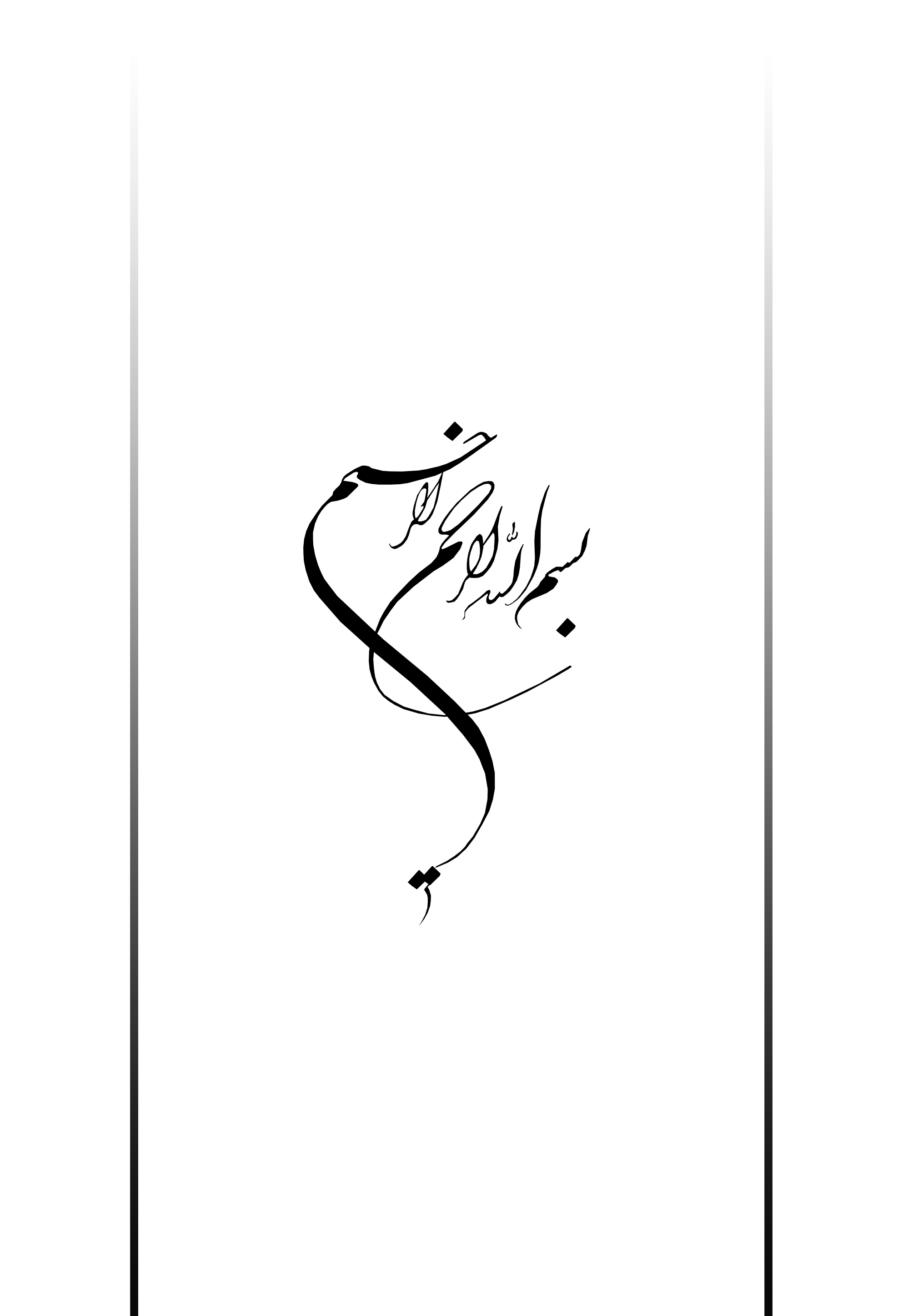 سلسلۀ صراط مستقیم> 1. نقد مبانى مکتب تفکیک> 9. محاکمه برنقدها در بوتۀ نقد(1)محاکمه بر«نقدها در بوتۀ نقد(1)»حجة‌الاسلام و المسلمین حاج شیخ محمّدحسن وکیلیاین مکتوب را می‌توانید از پایگاه عرفان و حکمت در پرتوی قرآن و عترت دریافت کنید:Erfanvahekmat.Comمشهد مقدس-1433 هجری قمریبسم الله الرّحمن الرّحیمالحمد للّه رب العالمین و صلّى الله على سیّدنا محمّد و ءاله الطّاهرینو لعنة الله على أعدائهم أجمعین و لاحول و لاقوّة الاّ بالله العلی العظیماشارهپس از نشر کتاب صراط مستقیم، تفکیکیان عکس‌العمل‌های منفی و مثبت متفاوتی انجام دادند. از جمله فعالیّت‌های مثبت ایشان، روآوردن به بحث‌های علمی و تأسیس مدرسۀ دینی ولی‌عصر، عجل‌الله‌تعالى‌فرجه‌الشریف و برگزاری نشست‌های تخصصی پیرامون مسائل اعتقادی بود.مهم‌ترین فائدۀ این نشست‌ها این است که خودِ برادران تفکیکی به جای اعتقاد به مسائلی غیرمنقّح و ناپخته، کم‌کم تلاش خواهند کرد تا مبانی فکری خویش را بازخوانی نموده و اشتباهات آن را اصلاح کنند و این امر از مهم‌ترین اهداف ناقدین مکتب تفکیک بوده و هست؛ چرا که این بحث‌ها اگر به شکل صحیح انجام شود، به‌صورت کاملاً طبیعی سبب می‌شود، آهسته‌آهسته مکتب تفکیک به آغوش معارف قرآن و عترت بازگشته و از سفرۀ عرفان و حمکت توشه برگیرد.آخرین جلسات سلسله نشست‌های مدرسۀ دینی حضرت ولیّ عصر، عجّل‌الله فرجه‌الشّریف، (نشست هفتم و هشتم) با عنوان «نقدها در بوتۀ نقد» برگزار شد که در آن، اساتید مدعوّ تلاش نمودند به برخی از انتقادات مطرح شده دربارۀ مکتب تفکیک پاسخ دهند و این امر از سویی موجب خوشنودی فراوان منتقدین گشت؛ زیرا سبب شد که تفکیکیان به مطالعه و اندیشیدن دربارۀ نقدهای وارد بر مکتبشان بنشینند و از سویی وظیفۀ منتقدین را در راهنمایی اخوان دینی معتقد به مکتب تفکیک سنگین‌تر نمود.نشست‌های «نقدها در بوتۀ نقد» با وجود همۀ نقاط مثبتش، با دو‌نقص اساسی مواجه بود: اول آنکه سطح علمی مباحث اساتید مدعوّ، بیش از حد متوقّع پایین بود و مطالب عرضه شده، مشتمل بر اشتباهات فراوانی بود که سبب شد آقایان به‌جای نزدیک‌شدن به حقیقت، بعضاً بر خطاهای سابق پابرجاتر شوند و این‌طور گمان شود که نقدهای مطرح شده دربارۀ تفکیک وارد نبوده و در بوتۀ نقد قرار گرفته‌است. البتّه در برخی موارد از مواضع همیشگی عقب‌نشینی کرده و بدون اعتراف به اشتباهات گذشته، افکارشان اصلاح شد.دوم آنکه توقّع ما از اساتید مدعوّ این بود تا رعایت مراتب تقوی و ورع را نموده و پا از حریم شرع بیرون نگذارند، ولی مع‌الأسف، یکی از اساتید صداقت را رها کرده و تمام اشتباهات علمی گذشتۀ خود را به فراموشی سپردند و استاد دیگر پا را فراتر گذارده و با اقتدا به سنت پیشینیان مکتب تفکیک مطالبی بسیار ناروا و خلاف واقع را بدون هیچ حجت شرعی به بزرگان علمای شیعه و حتی متّقی‌ترین موالیان امیرالمؤمنین، علیه‌السلام، نسبت دادند.آنچه در پیش‌رو آمده است، محاکمه‌ای است پیرامون پاسخ‌های ارائه شده در جلسۀ اوّل «نقدها در بوتۀ نقد» و بیان عیار نقدها و پاسخ‌های تفکیکیان به نقدهای منتقدین که هدف از آن ابتدائاً خدمت به برادران مکرّمی است که همّت نموده و این جلسات را برگزار نمودند تا با روشن‌شدن اشتباهاتشان، در جلسات آتیه قدمی به حقیقت نزدیک‌تر شده و راه رسیدن به مقصود بر ایشان هموارتر گردد و ثانیاً دفاع از بزرگانی است که حرمت ایشان بر خلاف موازین شرعی در جلسۀ مزبور شکسته شده و مورد اتّهامی ناروا قرار گرفته‌اند که شرح آن در خلال کتاب آمده‌است.امید است که برادران گرامی به تجدید نظر در روش بحث و در نحوۀ عملکرد شرعی و اخلاقی خود پرداخته و پس از این، جلسات مزبور با غنای بیشتری برگزار شود و شاهد روزی باشیم که برادران تفکیکی و دیگر محبین اهل بیت نیز بر خوان معارف قرآن و عترت حاضر شده و تفرقه و جدایی‌هایی که غالباً محصول بی‌اطلاعی است، از بین برود.محتوای نوشتار پیش رو، یک‌ساعت‌و‌نیم عرایض این بنده در سال گذشته در خلال مجموعه درس‌های «پاسخ به شبهات پیرامون عرفان و حکمت» است که پس از پیاده‌سازی و تدوین توسط برخی فضلا، ویرایش مختصری گردیده و به جهاتی بدون تغییر لحن گفتاری به طبع می‌رسد و چون موضوع این بحث روش‌شناسی مکتب تفکیک است، به عنوان بخش نهم از قسمت «نقد مبانی مکتب تفکیک» از سلسلۀ «صراط مستقیم» قرار خواهد گرفت؛ ان‌شاء‌الله. در جلسۀ اوّل «نقدها در بوتۀ نقد» سه‌نقد از ناقدین تفکیک بیان گردیده و سپس پاسخ داده شده و طبیعةً این دفتر نیز سه‌بخش خواهد داشت. در هر بخش، ابتدا نقد ناقدین تفکیک نقل شده و سپس با عنوان «نقد در بوتۀ نقد» پاسخ اساتید تفکیکی به آن نقد گزارش گردیده و در نهایت با عنوان «محاکمه» طی مباحثی به بررسی میزان صحّت پاسخ‌ها پرداخته شده است.مطالب نقل شده از نشست «نقدها در بوتۀ نقد» مستند به متن تدوین شده توسّط خود برگزارکنندگان نشست است که در جلسۀ هشتم این سلسله نشست‌ها توزیع می‌شد.امید است که این تلاش ناچیز، مورد قبول حضرت حقّ، جلّ‌جلاله، و اهل بیت، علیهم‌السّلام، قرار گرفته و موجب رشد و باروری هر چه بیشتر مباحث علمی و تألیف و تقریب قلوب موالیان اهل بیت، علیهم‌السلام، باشد.شیخ محمّدحسن وکیلی1433 هجری قمری		بسم الله الرّحمن الرّحیمالحمدللّه ربّ العالمین و صلى الله على سیّدنا محمّد وءاله الطّاهرینو لعنة الله على أعدائهم أجمعین و لا حول و لا قوّة الاّ بالله العلی العظیم1. نقد اوّل؛ عقل، کلید و مفتاح و نه چراغ راه و مصباح!در جلسۀ اوّل «نقدها در بوتۀ نقد» نقدهایی بر روش‌شناسی مکتب تفکیک از زبان مخالفین مطرح شده و سپس پاسخ داده شده‌است. اوّلین نقد، یکی از انتقادات حضرت آیةالله جوادی آملی، مدّظلّه، می‌باشد. مجری جلسه در مقام گزارش این نقد، عین عبارات آیةالله جوادی را نقل نکرده‌اند، بلکه مطلبی را که برداشت خودشان از عبارات حضرت آیةالله جوادی بوده نقل کرده‌ و سپس یکی از دو ‌استاد مدعوّ به آن نقد پاسخ داده‌اند. ما نیز ابتدا گزارش مجری جلسه را نقل می‌کنیم و سپس اصل فرمایش حضرت آیةالله جوادى آملی را با ذکر اشتباهات مجری جلسه و استاد پاسخ‌دهنده عرض می‌کنیم.1.1. تقریر نقد اولمجری جلسه در مقام نقل فرمایش آیةالله جوادی می‌گوید:«عنوان نقد: عقل، کلید و مفتاح و نه چراغ راه و مصباح!»تقریر نقد: «مؤلّف محترم کتاب «منزلت عقل در هندسۀ معرفت دینی» بر این تصوّرند که در تاریخ تفکر تفکیکی، پس از عبور از گرایش حادّ و افراط‌گرایانه‌ای که از اساس، با دانش عقلی و استدلالی و اقامۀ برهان، سر سازگاری ندارد، به نحلۀ معتدلی بر می‌خوریم که هرچند جایگاه عقل و شأن استدلال عقلی را انکاری نمی‌کند، امّا معتقد است، عقل منحصراً کلیدی است که قفل گنجینۀ معارف دینی توسّط آن گشوده می‌شود و سهم و نقش دیگری در دستیابی به معرفت دینی ندارد.مستند نقد: طبق تقریر مؤلّف محترم در صفحه 192 کتاب مزبور، از منظر منتحلین به نحلۀ اعتدالی تفکیک، عقل صرفاً مفتاح دین و شریعت است؛ نه آن که افزون بر آن، نقش مصباح را نیز بر عهده داشته باشد. حال هرگاه عقل صرفاً مفتاح و کلید ورود به ساحت دین باشد، بدیهی است که دیگر سهمی در شناخت محتوای دین نخواهد داشت. بنابراین در آغاز پیمایش راه دین، انسان جستجوگر به مدد براهین عقلی، به وجود خداوند و برخی از صفات او و ضرورت نبوّت و اصل نیاز بشر به راهنمایان الهی و مسائلی از این نوع که مبنا و پایۀ دین و معرفت دینی است، پی می‌برد، ولی با گذار از این مرحله و رسیدن وی به آستانۀ وحی، عقل و برهان‌های عقلایی نیز کارکرد خود را وا می‌نهند و از این پس، انسان است و مضامین وحی و استمداد از عقل در ادامۀ راه، موجب آمیزش معارف وحیانی با آرا و اندیشه‌های ناخالص و ناسرۀ بشری می‌شود؛ چندان که فکر و فهم بشر را مشوب و آتش اختلاف نظر را شعله‌ور می‌سازد و راه را برای قرائات و تقریرات مختلف و متنوّع در حوزۀ دین و معرفت دینی هموار می‌گرداند.»1.2. نقداوّل در بوتۀ نقداین بود نقل اشکال آیةالله جوادی بر مکتب تفکیک. درپاسخ به این اشکال، جناب حاج آقای مروارید، پس از تقریر مجدّد اشکال، مطالبی را بیان نموده‌اند که اگر بخواهیم به نظم منطقی آن را بیان کنیم، به دو‌جواب باز می‌گردد: جواب اوّل این است که این مطلب نسبت داده شده به مکتب تفکیک، نسبتی غیرواقعی است و اینطور نیست که تفکیکی‌ها عقل را مفتاح دانسته و مصباح ندانند و اینطور نیست که تفکیکی‌ها معتقد باشند که وقتی به‌وسیلۀ عقل به شریعت رسیدیم، بعد از آن عقل دیگر دارای حجّیت نیست، بلکه به اعتقاد ما تفکیکیان، عقل چه قبل از رسیدن به وحی و چه بعد از رسیدن به وحی، همواره حجّیت خودش را حفظ می‌کند. همیشه حجّت است و هیچ‌گاه از حجّیت ساقط نمی‌شود. این اعتقاد ما تفکیکی‌هاست. پس اولّین جواب این‌ است که این نسبتی که آیةالله جوادی به تفکیکیان دادند، باطل است.جواب دوم ایشان این است که باید دقّت کرد که مدرکات عقلی و مصباح ‌بودن عقل، مطلق نیست؛ یعنی عقل همۀ مطالب را نمی‌تواند بفهمد. در حوزۀ دین مطالبی پیدا می‌شود که این مطالب در دایرۀ شناخت عقل قرار نداشته و عقل توان معرفت آنها را ندارد. مثل مسئلۀ معاد که از مسائلی است که عقل انسان توانایی شناخت آن راندارد. این مسئله‌ای است که خود فلاسفه هم با آن موافق‌اند. همه موافق‌اند که دایرۀ ادراکات عقلی محدود است.پس ما دو‌مطلب داریم:نسبتی که به تفکیکیان داده شده‌است، باطل است. تفکیکیان مطلب دیگری می‌گویند که آن مطلب مورد وفاق همه است و آن اینکه دایرۀ ادراکات عقلی محدود است و عقل هر چیزی را نمی‌تواند بفهمد. این خلاصۀ انتقاد و نقد بر انتقاد.1.3. محاکمه بر نقدها اما قضاوت در مورد اینکه این نقد و این جواب‌ها کدام درست و کدام نادرست است، واقعیت این است که این جمله را که «عقل در نزد تفکیکیان مفتاح است؛ نه مصباح» لااقل به چهار‌شکل می‌توان معنا کرد و معنایی که آیةالله جوادی قصد کرده‌اند، معنایی است که آقایان پاسخ نداده‌اند؛ علاوه بر اینکه آن معنایی که ایشان پاسخ دادند، پاسخشان وافی نیست. پس اول باید ببینیم آیةالله جوادی از این تعبیر چه قصدی داشتند، بعد ببینیم آیا آقایان مدافع تفکیک، اشکال را درست متوجّه شده‌اند یا نه؟ بعد ببینیم آیا جوابی که داده‌اند، علی‌أیّ‌حال تمام است یا نه؟1.3.1. تقریرهای مختلف «عقل مفتاح است؛ نه مصباح» اما تقریرهای مختلفی که برای جملۀ «عقل مفتاح است؛ نه مصباح» می‌توان بیان کرد:1.3.1.1. تقریر اوّل: پس از وصول به دین، عقل از حجّیت می‌افتد.تقریر اوّل این است که بگوییم، عقل قبل از رسیدن به شرع، واقع‌نماست و معتبر و بعد از رسیدن به شریعت و وحی، دیگر واقع‌نما نیست. از اعتبار و حجّیت می‌افتد. بنابراین، عقل مانند یک‌مفتاح و کلید است که در را باز کرده و انسان را وارد خانۀ وحی می‌کند، ولی بعداً دیگر هیچ اعتباری ندارد و به هیچ دردی نمی‌خورد. پس به این معنی می‌شود گفت: عقل مفتاح است و نه مصباح. جناب حاج‌آقاى مروارید ظاهراً از فرمایش آیةالله جوادی این تقریر را برداشت‌ کرده‌اند و طبیعةً فوراً هم جواب داده‌اند که تفکیکیان این چنین چیزی نمی‌گویند. این نسبت به تفکیکی‌ها خلاف واقع است و ما معتقدیم عقل، چه قبل از وحی و چه بعد از وحی اعتبار و حجیّت خودش را حفظ می‌کند.چرا حاج‌آقاى مروارید چنین برداشتی کردند؟ اگر فرض کنیم ایشان قبل از جلسه، متن کتاب آیة‌الله جوادی را ندیده‌اند، باید بگوییم علّت اشتباه ایشان این است که مجری جلسه در نقل اشکال از زبان آیةالله جوادی، مطلب را اشتباه نقل می‌کند. او می‌گوید:« طبق تقریر مؤلف محترم [منزلت عقل در هندسۀ معرفت دینی] در صفحه 192 کتاب مزبور از منظر منتحلین به نحلۀ اعتدالی تفکیک، عقل صرفاً مفتاح دین و شریعت است؛ نه آن که افزون بر آن، نقش مصباح را نیز بر عهده داشته باشد. حال هرگاه عقل صرفاً مفتاح و کلید ورود به ساحت دین باشد، بدیهی است که دیگر سهمی در شناخت محتوای دین نخواهد داشت؛ بنابراین در آغاز پیمایش راه دین، انسان جستجوگر به مدد براهین عقلی به وجود خداوند و برخی از صفات او و ضرورت نبوّت و اصل نیاز بشر به راهنمایان الهی و مسائلی از این نوع که مبنا و پایۀ دین و معرفت دینی است، پی می‌برد. ولی با گذار از این مرحله و رسیدن وی به آستانۀ وحی، عقل و برهان‌های عقلایی نیز کارکرد خود را وا می‌نهند و از این پس، انسان است و مضامین وحی.» این جمله که «کارکرد خود را وا می‌نهند» ظاهرش این است که دیگر از کار می‌افتند و از این پس انسان است و مضامین وحی. این تقریر اوّل.1.3.1.2. تقریر دوم: پس از وصول به دین عقل به ندرت موضوع پیدا می‌کند.اما تقریر دوم این است که بگوییم: «عقل مفتاح است؛ نه مصباح» به‌جهت اینکه عقل هر چه ادراک کند، حتماً حق است و حجّیت عقل محدودیت‌بردار نیست، و لیکن خارجاً عقل در بیرون از دین، راه برایش باز و پس از آن بسته است؛ لذا عقل توان اثبات اصل دین را دارد، ولی بعد از اثبات اصل دین، دیگر توان کشف گزاره‌های مابعد دین و درون‌دینی را ندارد؛ نه به این معنی که از اعتبار می‌افتد، بلکه اصلاً مصداق پیدا نمی‌کند. از این می‌شود تعبیر کرد به «محدودیّت عقل» در مقابل «محدودیّت حجّیت عقل». بگوییم عقل محدود است و همه چیز را نمی‌فهمد و ما تحقیق کردیم و دیدیم نسبت به اصل توحید و نبوّت و اصل معاد و این امور که اثبات شرع بر آن متوقف است، محدودیت ندارد، ولی بعد از اینکه دین را اثبات کرد، نسبت به امور دیگر محدودیت دارد و طبیعةً کاربردی نخواهد داشت، ولی نه به‌خاطر حجّت ‌نبودنش. این می‌شود تقریر دوّم.کسی که به این تقریر معتقد است، علی‌القاعده باید به نحو سالبۀ کلیه ادّعا کند که راه عقل بسته است، ولی ممکن است بگوییم، اگر به نحو سالبۀ جزئیّۀ غالبیّه نیز کسی معتقد بود، این جمله که «عقل مفتاح است؛ نه مصباح» قابل ‌گفتن است؛ زیرا عملاً کاری از آن بر نمی‌آید و شأنش منحصر می‌شود در مفتاح بودن. این تقریر شبیه همان حرفی است که در جواب دوّم نقد، در بیان استاد مدعوّ گفته شده بود و البتّه ایشان، این را به‌عنوان جواب نفرمودند، بلکه به‌عنوان یک توضیح تکمیلی گفتند و ما در تقریر کلامشان به نظم منطقی، آن را تفکیک کردیم و ظاهراً منظور ایشان نیز همان سالبۀ غالبیّه است؛ یعنی بعید است که بگویند که پس از اعتقاد به دین، عقل در هیچ‌جا راه ندارد.فرق این تقریر با تقریر قبل در این است که در تقریر اوّل، حجّیت عقل را تبعیض می‌کنیم و می‌گوییم، عقل این طرف حجّت است و آن طرف حجّت نیست؛ یعنی نفی کبری می‌کنیم و فوراً این سؤال و اشکال مطرح می‌شود که چگونه عقل حجّت نیست؟ ولی در این تقریر، نفی موضوع و صغری می‌کنیم. می‌گوییم عقل همیشه حجّت است، ولی موضوعش این طرف یا أصلاً محقّق نمی‌شود و یا به ندرت محقّق می‌شود؛ یعنی در موارد بعد از دین به ندرت جایی را پیدا می‌کنیم که عقل چیزی را بفهمد.1.3.1.3. تقریر سوم: پس از وصول به دین، عقل را رها می‌کنیم؛ چون ضریب خطایش زیاد است. اما تقریر سوّم این است که بگوییم عقل انسان خیلی ارزشمند و محترم است، ولی به هر حال یک‌امری است که ضریب خطا دارد. تا قبل از رسیدن به وحی، ما دستمان از خیلی از مسائل کوتاه بود و مجبور بودیم با همین عقل طی طریق کنیم. عقل در حکم یک‌چراغ کوچک بود. وقتی به وحی رسیدیم، وحی مثل یک‌منبع نورانی بسیار قوی می‌باشد‌ که امن‌تر است و اطمینان بیشتری می‌توان نسبت به آن داشت، بلکه گاهی می‌گویند معصوم از خطاست. وقتی رسیدیم به یک‌منبع معصوم از خطا، خود عقل می‌گوید: من را رها کن؛ از باب ترجیح راجح بر مرجوح. نمی‌گوییم: «بعد از رسیدن به دین، عقل از اعتبار می‌افتد، چون کاشفیّت ندارد» و نمی‌گوییم: «عقل بعد از دین موضوع پیدا نکرده و اصلاً صغری ندارد» بلکه می‌گوییم: «از اینجا به بعد، چون یک‌وسیله و ابزار بهتر و برتری یافتی، دیگر از وسیله و ابزار ضعیف‌تر استفاده مکن.» این هم یک‌تقریر.جناب حاج‌آقای سیّدان معمولاً در کتاب‌هایشان این تقریر را بیان می‌کنند. یعنی ایشان می‌گویند راه صحیح این است که بعد از اثبات حقّانیّت دین، به جای مراجعه به مباحث متداولۀ عقلیّه، به تعقّل در وحی بپردازیم. استدلالشان همین است که عقل ما مانند یک‌چراغ کوچک و وحی مانند یک‌منبع نورانی بسیار قوی است و عقل انسان می‌گوید باید بعد از رسیدن به دین، عقل را رها کنیم. طبق این نظریّه، بازهم می‌شود گفت: «عقل مفتاح است؛ نه مصباح» ولی به این معنی که ما وقتی به دین رسیدیم، خودمان عقل را کنار می‌گذاریم؛ نه اینکه عقل از کار می‌افتد. ما می‌گوییم از این به بعد تو به درد ما نمی‌خوری، چون ما به چیزی بهتر رسیدیم، پس به تو کاری نداریم. ما او را رها می‌کنیم؛ نه اینکه ما او را نگه می‌داریم، ولی او به‌ درد ما نمی‌خورد؛ چون موضوع پیدا نمی‌کند، یا چون أصلاً فاقد حجّیت و اعتبار است. پس معنای «مفتاح است؛ نه مصباح» عوض می‌شود؛ یعنی ما تا آنجا با آن کار داریم و بعد از این، خود عقل به ما می‌گوید زیاد با آن کاری نداشته باش. مراد این نیست که اگر جایی عقل حکم کرد، ما نمی‌پذیریم. نه، این حکم محترم و خیلی هم خوب است، ولی ما نمی‌رویم دنبال مباحث عقلی متداول در حوزه‌ها؛ چون این مباحث خطرناک و اختلاف‌زاست. ضریب خطایش بالاست. ناامن است. ما از اول از عقل استفاده می‌کنیم تا ما را در دامان وحی بگذارد. به دامن وحی که رسیدیم، از وحی استفاده می‌کنیم و برای تدبّر در وحی تلاش می‌کنیم. بله اگر عقل چیزی بگوید، حتماً درست گفته است و حجّیتش را انکار نمی‌کنیم.اگر کسی هم این راه پرخطر را طی کرد و به نتیجه‌ای هم رسید، چون ما حکم عقل را احراز نکرده‌ایم و نمی‌دانیم تفکّر این شخص صحیح بوده یا نه، برای ما حجّیت ندارد و ما به‌دنبال آن نمی‌رویم. سخن او برای ما حجّیت ندارد. گرچه ممکن است برای خودش حجّت باشد، ولی برای ما ارزش ندارد. ما یک‌منبع بهتری پیدا کرده‌ایم و لذا به‌دنبال حرف آن شخص نمی‌رویم. مثل اینکه شما فرض کنید با آقای «الف» درس می‌خوانید، تا آقای «ب» از راه برسد. آقای «ب» که از راه رسید، می‌گویید: آقای «ب» ده‌برابر بیشتر از آقای «الف» سواد دارد. دیگر درس آقای «الف» نمی‌روید. نه اینکه آقای «الف» دیگر درس نمی‌گوید، بلکه شما دیگر شرکت نمی‌کنید و می‌گویید، عاقلانه نیست که با وجود آقای «ب» ما سر درس آقای «الف» برویم؛ چون به یک‌منبع قوی‌تر و نورانی‌تر رسیدیم. تا حالا تعلّم از یک‌شخص خاطی بود، حالا شد تعلّم از ذی‌علم. به قول أخباریان و تفکیکیان، دیگر رسیدیم به خانۀ وحی که مصون از خطاست. أبداً جا ندارد که به‌سراغ عقل بشری برویم که دارای خطاست.1.3.1.4. تقریر چهارم: پس از وصول به دین، عقل را رها می کنیم؛ چون مانع فهم دین است. اما تقریر چهارم، تقریری است مانند تقریر سوّم، ولیکن حدّ وسط آن متفاوت است. می‌گوید: شما تا وقتی به دین نرسیده بودید، از عقل استفاده کردید. آمدید و آمدید و عقل، شما را به خانۀ وحی وارد کرد. حال جدا از این حدّ وسط که ترجیح مرجوح بر راجح یا جمع مرجوح و راجح قبیح است، یک‌جهت دیگری باید حتّماً عقل را از این به بعد رها کنی و آن جهت این است که اگر بخواهی از این به بعد از عقل استفاده کنی، سر از اینجا در می‌آورد که از همان وحی هم نمی‌توانی استفاده کنی.در تقریر سابق می‌گفتیم: بیا از وحی استفاده کن و از عقل استفاده نکن؛ زیرا خطایش زیاد است. این تقریر می‌گوید: من نمی‌گویم از وحی استفاده کن و از عقل به‌جهت خطاهایش استفاده نکن؛ می‌گویم وقتی به وحی رسیدی، نمی‌شود وحی را کلاً رها کنی و باید از وحی، لااقل به نحو موجبۀ جزئیه، استفاده کنی و اگر بخواهی از وحی استفاده کنی، شرط استفاده از وحی ترک عقل است؛ چرا؟می‌گوید: به‌خاطر اینکه عقل، مسلّماً خطابردار و منشأ اختلاف است و ثانیاً، فهم‌های عقلی ما حتماً در فهم وحی اثرگذار است و کسانی‌که بعد از رسیدن به وحی در مباحث اعتقادی فعالیّت‌های عقلی کرده‌اند، سبب شده که وحی را هم طور خاصّی بفهمند و وقتی ما دقّت می‌کنیم، می‌بینیم در واقع وحی را درست نفهمیده‌اند. فهمشان از وحی، از خلوص و طهارت خودش در آمده؛ پس استفاده از عقل، بعد از رسیدن به وحی در حکم استفاده ‌نکردن از خود وحی است و چون ما باید حتماً از نعمت وحی استفاده کنیم، باید نعمت عقل را مقدمّةً رها کنیم تا مانع از درست فهمیدن وحی نشود. در این تقریر هم مثل تقریر سوّم، وقتی می‌گوییم: «عقل مفتاح است؛ نه مصباح» به این معنی است که ما عقل را از این به بعد باید رها کنیم؛ نه اینکه عقل، از اعتبار ساقط شده و از کار می‌افتد.1.3.2. آیةالله جوادی به کدام تقریر ناظرند؟ حال اوّلین سؤال این است که منظور حضرت آیةالله جوادی، کدام‌یک از این چهار‌تقریر است؟ عبارت خود آیةالله جوادی را بخوانیم. ایشان بعد از اینکه گفته‌اند، در تقریر معتدل مکتب تفکیک، به چهار‌نکته اشاره می‌شود، می‌فرمایند: «طبق این تقریر از مکتب تفکیک، عقل صرفاً مفتاح دین و شریعت است؛ نه آنکه افزون بر مفتاح بودن، نقش مصباح و نورافکن را نیز بر عهده داشته باشد. اگر عقل صرفاً مفتاح و کلید ورود به ساحت دین باشد، به این معنا خواهد بود که سهمی در شناخت و معرفت محتوای دین بر عهده ندارد. انسان زمانی که درِ خانه‌ای را با کلید گشود، دیگر کار و سهم کلید تمام شده است. آن را کنار می گذارد و وارد خانه می‌شود. بنابراین، عقل در اثبات وجود خداوند و صفات او و ضرورت نبوّت و لزوم وحی و مانند آن که پایه و مبنای دین است، مؤثّر و مفید است و براهین عقلی در این موارد که در حکم ورود به دالان ساحت دین هستند، لازم و ضروری‌اند، اما برهان عقلی زمانی که بشر را به آستانۀ وحی رسانید، دیگر سهمی بر عهده ندارد و باید مانند کلید کنار نهاده شود و انسان با خود وحی و مضمون آن مواجه است و دخالت دادن عقل در این مرحله، موجب مشوب شدن فهم بشر و برانگیخته شدن اختلافات است.» با دقّت در عبارات ایشان روشن می‌شود که این عبارات فقط وجه چهارم و یا مجموع وجه سوّم و چهارم را بیان می‌کند؛ یعنی نمی‌گوید: «پس از رسیدن به دین، عقل از دید تفکیکیان بی‌اعتبار است» و نمی‌گوید: «از دید تفکیکیان محدودۀ عقل شامل موارد پس از دین نیست» بلکه می‌گوید: پس از رسیدن به دین، به تعبیر ایشان، دیگر براهین عقلی لازم و ضروری نیست و باید مانند کلید کنار گذاشته شود. نه اینکه خودش کنار می‌رود، بلکه ما باید آن را کنار بگذاریم؛ چرا؟ چون رجوع به عقل، ترجیح مرجوح بر راجح است. چون دخالت دادن عقل در این مرحله، موجب مشوب شدن فهم بشر و برانگیخته شدن اختلافات است؛ یعنی سرّ اینکه عقل را باید به کنار نهاد، این نیست که عقل از حجّیت می‌افتد و این نیست که محدودۀ عقل، اینجا را در بر نمی‌گیرد، بلکه این است که عقل، مشوب به خطا و وحی معصوم است، یا اینکه استفاده کردن از عقل، موجب می‌شود که انسان نتواند از وحی به شکل صحیح استفاده کند. ایشان در دو‌ بند قبلی نیز این مطلب را توضیح داده‌اند. فرموده‌اند: «دلیل مهمّ مدافعان لزوم تفکیک آن است که وحی معصوم است. انبیاء و أئمّه، علیهم‌السّلام، نیز معصوم‌اند، در حالی‌که نه عرفان و فلسفه مصون‌اند و نه عارف و فیلسوف از عصمت برخوردارند؛ پس درآمیختن فهم کتاب و سنّت معصوم با دستاوردهای شهودی و عقلی افراد غیرمعصوم مجاز نیست و به فهم بی‌شائبه و خالص کلام وحیانی و معصوم ضرر می‌رساند و موجب اختلاف در فهم می‌گردد.دلیل دیگری که از اثنای کلمات ایشان دربارۀ لزوم تفکیک استفاده می‌شود، تأکید بر مواجهۀ خالی‌الذّهن با کتاب و سنّت است. به این بیان که وحی، حق ناب و خالص است و تنها فهمی معتبر است که ادراکی ناب و بی‌شائبه از این کلام ناب و حق صرف باشد؛ پس مفسّر و فقیه باید با ذهن خالی و بدون مدد گرفتن از اصطلاحات عرفانی و فلسفی و استمداد از معارف شهودی و عقلانی که در فلسفه و عرفان تحصیل کرده، به سراغ این متون مقدّس برود».سپس می‌فرمایند: «طبق این تقریر، عقل صرفاً مفتاح دین و شریعت است؛ نه آنکه افزون بر مفتاح بودن، نقش مصباح و نورافکن را نیز بر عهده داشته باشد.» پس تقریر ایشان، تقریر چهارم و یا مجموع سوّم و چهارم است. بنابراین، اینکه جناب حاج‌آقاى مروارید فرموده‌اند که نسبت دادن این مطلب به مکتب تفکیک صحیح نیست، این سخن اشتباه است و نسبتی که به تفکیکیان داده شده کاملاً صحیح می‌باشد. مشکل اینجاست که در جلسۀ «نقدها در بوتۀ نقد» اصلاً فرمایشات حضرت آیةالله جوادی به شکل درستی تقریر نشده و گردانندگان جلسه، مراد ایشان را درست متوجّه نشده‌اند. این یک مسئله.1.3.3. نظر تفکیکیان نسبت به تقریرهای چهارگانه مسئلۀ دوّم این است که آیا تفکیکیان به این چهار‌تقریر معتقدند یا معتقد نیستند؟ واقعیّت مطلب این است که به سه‌تقریر از این تقریرهای چهارگانه (تقریر دوم تا چهارم) تفکیکیان کاملاً معتقدند و تقریر دیگر (تقریر اول) لازمۀ حرف تفکیکیان است. اما تقریر سوّم و چهارم که مدّ نظر آیةالله جوادی است، هر دو از مطالبی است که تفکیکیان معتقدند و در کتاب‌هایشان هم مکرّراً گفته‌اند. منبع آیةالله جوادی برای نقل، عمدةً کتاب «مکتب تفکیک» تألیف جناب آقای حکیمی است. اساساً ایشان مکتب تفکیک را بر اساس کتاب «مکتب تفکیک» نقد کرده‌اند و به گرایش‌های معاصر تفکیکیان در خراسان کاری ندارند. جناب آقای حکیمی، به این تقریر در کتاب مکتب تفکیک در مواضع مختلفی،  به تعبیر آیة‌‌الله جوادی در اثنای کلمات اشاره کرده‌اند که چون محلّ بحث ما نقد و بررسی کلمات تفکیکیان خراسانی است، بررسی کلمات جناب آقای حکیمی را به موقعیّت دیگری موکول می‌کنیم و الآن نظری به عبارات تفکیکیان معاصر خراسانی بیاندازیم و ببینیم به کدام تقریرها نظر دارند.صریح‌تر و واضح‌تر از آقای حکیمی، جناب حاج آقای سیّدان در آثار مختلف خود این مطلب را بیان کرده‌اند که البتّه تعابیر ایشان بیشتر متناسب با تقریر دوم است. ایشان در کتاب فوائد نبویّه در صفحۀ 7 می‌گویند:«الطریق الصحیح المستقیم لإدراک المعارف الحقّة، هو التعقّل فی الوحی و بعبارة أْخرى، أنّا بعد ان علمنا بحکم العقل الذی هو أساس للحرکة الصحیحة، أن المدرکات البیّنة للعقل قلیلة جدّا و شعاع العقل محدودٌ قطعاً و المستقلاّت العقلیّة أقلّ قلیل حتیّ أنّ إدراک حقیقة الأشیاء للعقل صعبٌ مستصعب و أنّ عرفان حدود الأشیاء کما هی بعیدٌ عن درک العقل کما أقرّ بذلک العقلا و بعد أن علمنا أنّ العقل أوصلنا إلی الوحی و الوحی أوسع وسیلة للمعرفة و لا خطأ فیه لأنّه من ناحیة الله تعالى العلیم الخبیر یحکم العقل بلزوم للمراجعة إلی الوحی فی معرفة الحقائق و المعارف الاعتقادیّة و الاهتمام بالتعقّل فی الوحی.» این عبارات می‌گوید: راه درست ادراک معارف، تعقّل در وحی است. چون فهمیدیم که مُدرکات بیِّنۀ عقل بسیار کم است و وحی منبعی بی‌خطاست، پس وقتی شما به وحی رسیدی، از این به بعد باید تعقّل در وحی کنید؛ چرا؟ چون عقل محدود است و خطا دارد و وحی «أوسع وسیلة للمعرفة» سعه‌اش بیشتر است و کمتر محدودیّت دارد «و لا خطأ فیه» خطا هم ندارد. پس ایشان معتقدند که عقل، مفتاح است و مصباح نیست؛ یا به تقریر دوّم و یا به تقریر سوّم. همین مطلب را ایشان در کتاب «میزان شناخت» خود هم آورده‌اند. آنجا می‌گویند: «بنابراین روشن است که راه صحیح در رسیدن به حقایق هستی و جهان در محدودۀ مستقلات عقلیّه که عموماً در آن متفق‌اند، همان اتّکای به عقل است و بعد از اعتقاد به خداوند متعال و رسالت خاتم أنبیا و مکتب وحی که با همین عقل فطری ثابت می‌شود، راه اطمینان‌بخش و صحیح، همان تدبّر و تعقّل در وحی است. و آنچه از وحی روشن و معتبر، سنداً و دلالتاً به وضوح استفاده ‌شود، همان حق و حقیقت است. در غیر این صورت، خطر اشتباهات بزرگ برای انسان بسیار خواهد بود.» یا در موضع دیگر به همان مطالبی که عرض کردیم مثال می‌زنند و می‌گویند:«همانند کسی که در پناه نور شمع در بیابان تاریکِ پر از سنگ و خار و گوهرهایی ارزنده، به جستجوی گوهرهای نفیس پرداخته، آنگاه با منبعی بسیار نورانی مواجه شده باشد؛ بدیهی است که باید هر چه بهتر از پرتو آن نور استفاده نماید.» این عبارات، بیانگر تقریر دوم و سوّم است؛ پس اصل نسبت این سه‌تقریر به مکتب تفکیک کاملاً صحیح است.امّا تقریر اوّل که بگوییم تفکیکیان معتقدند عقل، قبل از شریعت معتبر است و بعد از شریعت معتبر نیست، یک‌چنین تعبیری را در کتاب‌های تفکیکیان، لااقل بنده تا به حال به شکل صریح ندیده‌ام، ولی لازمۀ حرف‌های تفکیکیان چنین مطلبی است. تفکیکیان معتقدند که انسان، قبل از شرع به مباحث عقلی مراجعه کند و بعد از شرع مراجعه نکند. ما از آنها می‌پرسیم به چه ملاک این حرف را می‌زنید؟در پاسخ یا باید به نظریۀ عقل بیّن و غیربیّن که متعلّق به اخباریان است، تمسّک کنند؛ ولی اوّلاً، نظریّۀ عقل بیّن و غیربیّن، مسلّماً غلط است و در بین تفکیکیان نیز کسانی‌ که اهل علم و فضل‌اند، به آن معتقد نیستند. ثانیاً، نمی‌شود ادّعا کرد که مطالب قبل از شرع، همه‌ بیّن و مسائل بعد از شرع، همه‌ غیربیّن است و یا باید ادّعا کنند که پای عقل بعد از شرع بسته است. این را هم نمی‌توانند ادّعا کنند؛ چون مسلّماً بزرگان ما بعد از رسیدن به شرع، گزاره‌های عقلی بسیاری را کشف کرده‌اند که بعضاً این گزاره‌ها از گزاره‌های قبل از شرع هم آشکارتر و واضح‌ترند و حتّی اختلاف در آنها کمتر است. راه سوم این است که خود قبل از شرع‌ بودن و بعد از شرع‌ بودن را معیار قرار داده و بگوییم  که تفکیکیان عقل را قبل از شرع حجّت می‌دانند و بعد از شرع حجّت نمی‌دانند؛ یعنی در واقع تفکیکیان در مقابل یک‌منفصلۀ سه‌طرفۀ مانعةالخلوّ قرار دارند. یا ادّعای عقل بیّن و غیربیّن، یا ادّعای بسته‌ بودن راه برای عقل در مسائل بعد از وصول به دین، یا تفکیک مسائل به اعتبار ماقبل وصول به دین و مابعد آن و چون دو‌گزینۀ اوّل و دوم غلط بیّن است، گاهی مواقع سخن تفکیکان بر وجه سوّم حمل شده و این نظر به ایشان نسبت داده می‌شود. ولی واقعیّت مطلب این است که تفکیکیان به اشتباه اوّل و دوم دچارند و به اشتباه سوّم دچار نیستند و آیةالله جوادی نیز چنین نسبتی به آنها نداده‌اند. ممکن است پرسیده شود: «نظر سوّم بسیار سست است. چگونه چنین مطلبی به تفکیکیان نسبت داده می‌شود؟» جواب این است که پدر مکتب تفکیک، مرحوم میرزای اصفهانی مطالبی دارند که به مراتب از این سست‌تر است. ایشان صراحةً می‌گویند: هرگونه تفکّر و رسیدن از مجهول تصورّی و تصدیقی به معلومات ضلالت است و هر استدلالی، حتّی برهانی فاقد اعتبار می‌باشد. در چنین مکتبی که اساس آن بر انکار ارزش علم حصولی پایه نهاده شده، اگر کسی در حجیّت عقل میان حالت قبل از وصول به وحی و پس از آن تفصیل دهد، خیلی آبرومندانه‌تر بوده و باورکردنی است و نوعی رشد و ترقّی خواهد بود.1.3.4. بررسی تقریر دوم: آیا عقل پس از وصول به وحی محدود است؟امّا مسئلۀ بعدی این است که تفکیکیان ادّعا می‌کنند که چون دایرۀ حکم عقل محدود است، پس ما بعد از رسیدن به وحی باید عقل را رها کنیم. این مطلب نیز غلط است. این مطلب پیشاپیش خاطرتان باشد که محدودیت عقل، دو‌تفسیر دارد:یک‌تفسیر این است که عقل از دید خودش، در مسائل اعتقادی پس از شرع قضاوت دارد، ولی قضاوت‌های وی به قرینۀ اختلاف بزرگان عقلا و مخالفت با ظواهر شرعی خطاست و در حقیقت از جاده می‌لغزد و خودش نمی‌فهمد؛ پس در حقیقت راه بسته است. این سخن را نه حکما و نه هیچ‌کس دیگر از محققّین قبول ندارند و سخنی بسیار سست است. تفسیر دیگر این است که عقل، اصلاً در بسیاری مسائل اعتقادی قضاوت ندارد و حکمی نمی‌کند و خودش هم می‌فهمد که چیزی نمی‌فهمد. این حرف را خود حکما نیز قبول دارند و حرفی عالمانه و حق است.ظاهر عبارات حاج‌آقای سیّدان معمولاً معنای اوّل را می‌رساند و لذا شاهد بسته ‌بودن راه عقل را اختلاف عقلا می‌شمارند؛ یعنی عقلا نظراتی می‌دهند و خیال می‌کنند که چیزی را فهمیده‌اند، ولی در واقع به قرینۀ اختلافات موجود بین عقلا معلوم می‌شود که همه یا همۀ منهای یکی به مغالطه دچار شده‌اند. گرچه شاید بتوان به نوعی این عبارات را نیز بر معنای دوّم حمل کرد. ولی حاج‌آقاى مروارید در ظاهر عبارتشان معنای دوّم را به کار ‌برده‌اند. ایشان می‌فرمایند: در مورد معاد، راه عقل بسته است و شیخ‌الرئیس هم اعتراف کرده‌است. در اینجا کلاًّ می‌گوییم عقل، معاد را نمی‌فهمد؛ نه اینکه می‌فهمد و اشتباه می‌کند.برای تقریر اوَل دو‌گونه مغالطه ممکن است: اول آنکه: کسی مغالطه کند و اختلاف عقلا را شاهد بر بسته ‌بودن راه عقل و محدودیَت آن قرار دهد که جواب نقضی و حلّی این مغالطه به تفصیل در صراط مستقیم آمده‌است.دوم آنکه: ممکن است کسی بگوید: چون نظرات صاحبان علوم عقلی و فلسفۀ متداوله با مطالب وحیانی مخالف است،‌ پس راه عقل بسته است که تفکیکیان به این مغالطه نیز زیاد دچار می‌شوند. ولی این سخن باطل است. کسی می‌تواند ادّعا کند که حرف‌های فلاسفه با وحی مخالف است که مجتهد باشد و مسائل محلّ بحث را به شکل کاملاً اجتهادی بررسی کرده باشد؛ نه افراد غیرمجتهد که نهایت دقّت نظرشان ترجمۀ آیه یا روایت است.اگر تفکیکیان نیز از نعمت دقّت ‌نظر برخوردار بودند و در نزد اساتید فنّ با تواضع زانوی شاگردی می‌زدند، می‌دیدند که در حقیقت اسفار اربعۀ مرحوم صدرالمتألّهین، بهترین شرح و تفسیر آیات و روایات اهل‌بیت، علیهم‌السّلام، است، ولی افسوس از قضاوت‌های نسنجیده و بی‌دقّتی‌ها و تعصّب‌هایی که حوزه‌ای را از معارف قرآن و عترت محروم کرده است.امّا در تقریر دوم، از این راه‌ها نمی‌توان وارد شد؛ چون مسئلۀ اختلاف مطرح نیست، بلکه مسئلۀ سکوت عقل و عقلا مطرح است؛ پس چگونه می‌توان ادعا کرد راه عقل در مسائل اعتقادی بسته است و عقل در این مسائل هیچ قضاوتی ندارد؟راهش این است که انسان در آن مسئله وارد شود و به‌صورت تخصّصی بررسی کند و ببیند آیا حدّ وسطی در این مسئله هست یا نه؟ نتیجه را می‌فهمیم یا نمی‌فهمیم؟ طبیعی است که شرط این راه، تخصّص است و نمی‌شود انسان از دور بنشیند و بگوید: «راه عقل بسته است؛ پس نباید برویم» کسی که مدّعی است که دایرۀ حکم عقل محدود است، باید وارد بحث شود و محدودیّت حکم عقل را در این‌گونه مباحث اثبات کند و نشان دهد حدّ وسط‌های ادّعا شده خطاست. نمی‌تواند به‌عنوان یک‌ناظر بیرونی، پیشنهاد کند که وارد این مباحث نشود؛ چون راه عقل بسته است. بسته ‌بودن و باز بودن راه عقل، در صورتی قابل اثبات است که انسان اقدام به بررسی آن مسئله بکند؛ لذا فقیهی که با فلسفه آشنایی ندارد و فلسفه نخوانده است، هیچ‌وقت از بیرون نمی‌تواند بگوید: «شما در این مسیر مرو که راه عقل محدود است و بعد از وصول به دین، دیگر عقل راهی ندارد و باید توقّف کرد.» تشخیص این مسئله تشخیص مصداق است. باید بیاییم و وارد شویم و سپس نظر دهیم.بنابراین، حرف‌های تفکیکیان در این مسئله کلاّ از اعتبار ساقط است؛ چون فلسفه‌دان‌ترین و معقول‌دان‌ترین ایشان، حتّی اصطلاحات سادۀ حکمت را نمی‌دادند، چنانکه نمونه‌های آن را در صراط مستقیم عرض کردیم و تفکیکیان نیز هیچ جوابی نتوانستند عرضه کنند.  اگر کسی به‌صورت تخصّصی وارد مباحث شود، بالوجدان می‌بیند که در بسیاری از مباحثی که بعد از اثبات اصل دین مطرح است، راه عقل باز بوده و محدودیتی وجود ندارد. الی ماشاءالله در فلسفه برای این امر مثال داریم. از اصالت وجود و وجود رابط بگیرید تا تحلیل علّیت و صفات واجب‌الوجود. اینها همه مسائلی است که راه عقل در آن باز است؛ پس در واقع بحث ما با تفکیکیان، صغروی می‌شود و در بحث صغروی به شرطی می‌توان نظریه‌پردازی کرد که شما بیایید در آن مورد بحث کنید و ثابت کنید، در این مسائل برهان وجود ندارد. نمی‌شود از خارج به نحو کلیّ یا غالبی اثبات کرد که بعد از وصول به شرع راه عقل محدود است.1.3.5. بررسی تقریر سوّم: اختلافات عقلا دلیل بر رهاکردن بحث‌های عقلی نیست.امَا تقریر سوّم جملۀ «عقل مفتاح است؛ نه مصباح» که تفکیکیان نیز به آن بسیار معتقدند، در این تقریر گفته می‌شد: راه عقل خطرناک است؛ چون در آن اختلاف بسیار است و راه وحی مصون از خطاست. پس انسان باید به سراغ وحی برود.پاسخ این تقریر را آیةالله جوادی در همین کتاب بیان فرموده‌اند: همان طور که راه عقل درصد خطا دارد، راه وحی هم درصد خطا دارد، زیرا هر چند حقیقت وحی مصون از خطاست، ولی ما هیچ‌وقت به حقیقت وحی دسترسی نداریم. ما به فهم خودمان از وحی دسترسی داریم و فهم ما از وحی مانند فهم ما از عقل خطابردار است؛ لذا شما نمی‌توانید بگویید: «وقتی من به شریعت رسیدم، عقل مثل یک‌چراغ کوچک است و وحی مثل یک‌منبع پرنور. عقل امری است دارای اختلاف و وحی امری است خالص و نورانی و عین حقّ و حقیقت.» نمی‌شود این سخنان را گفت؛ زیرا وقتی شما به وحی رسیدید، فقط می‌فهمید اینجا منبعی هست که خودش ذاتاً خالی از خطاست؛ چنانکه عقل هم خودش منبعی بود که ذاتاً خالی از خطا بود، امّا استفادۀ منِ عاقل از عقل خطابردار است، چنانکه استفادۀ من از وحی هم خطابردار است و هر دو عِدل همدیگر می‌باشند و هیچکدام را نمی‌توان به این ملاک بر دیگری ترجیح داد. بهترین شاهد مسئله نیز اختلافات بسیار وسیع نقل‌گرایان مسلمان است که از اختلافات حکما و عقل‌گرایان مسلمان بیشتر است که در صراط مستقیم نیز اشاره شده‌است. مانند اختلافات امثال مرحوم فیض کاشانی و علاّمه طباطبایی که هر دو ‌مصرّ بر تمسّک به ظواهرند، با فِرَقی همچون شیخیّۀ إحقاقیّه و شیخیّۀ کریم‌خانیّه و تفکیکیان.بحث که به اینجا می‌رسد، برخی تفکیکیان می‌گویند: «بین اهل نقل، ذاتاً اختلافی نیست و اگر اختلافی پیش آمده به سبب این بوده که برخی به واسطۀ تحصیل فلسفه و علوم بشری ذهنشان خراب و آلوده شده‌است و نتوانسته‌اند متون دینی را درست بفهمند. اگر می‌خواهید اثبات کنید که نقل‌گرایی نیز موجب اختلاف است، باید از فهم‌ها و برداشت‌های کسانی شاهد بیاورید که تحت تأثیر علوم بشری نبوده‌اند.»این سخن مسلّماً باطل بوده و خلاف واقعیّات تاریخ است. حضرت آیةالله جوادی در همین کتاب «منزلت عقل در هندسۀ معرفت دینی» بحثی دارند دربارۀ اینکه آیا فهم‌های عقلی، مانع از فهم صحیح نقل می‌شود یا نه؟ مفصّلاً بحث کرده‌اند که در مسائل فقهی، فقها چقدر با هم اختلاف نظر دارند! تا جایی‌که به قول شیخ طوسی، اختلاف فقهای شیعه، بیش از اختلاف کلّ مذاهب اربعه اهل سنت است و به همین منوال در مسائل اعتقادی، متکلّمین چه اختلافات فراوانی دارند! ایشان در این بحث اثبات کرده‌اند که منشأ اختلافات، صرفاً استفادۀ از عقل نیست. خودِ رفتن بر سر سفرۀ نقل نیز خطابردار و اختلاف‌زا است.ایشان مثال می‌زنند به اختلافاتی مثل اختلاف مرحوم شیخ صدوق با مرحوم شیخ مفید در حوزۀ مسائلی که پای علوم عقلی هنوز به آن مسائل کشیده نشده بود و مطالبی را که شیخ مفید در نقد شیخ صدوق می‌فرمودند، مسائلی نبود که در علم کلام تحت تأثیر علوم بیگانگان قرار گرفته و نتیجۀ مأنوس ‌بودن با فلسفه و عرفان مصطلح و آرای بشری باشد. از اینها گذشته، فقها که مسلّماً از این علوم استفاده نمی‌کردند، ولی الی‌ماشاءالله در فهم نقل با هم اختلاف داشتند و دارند.مهم این است که انسان این نکته را بفهمد که نباید اختلاف دانشمندان در یک‌مسئله، منشأ این شود که انسان از تحقیق شانه خالی کرده و از بحث فرار کند و بگوید راه در اینجا بسته است؛ چون مسئله اختلافی است و گرنه مسئله اختلاف‌زا بودن نقل چیزی نیست که یک انسان محقّق در آن شک کند.از مسئلۀ اختلاف عقلا در فهم نقل اگر بگذریم، باز هم هیچگاه نقل در کنار عقل نمی‌تواند مانند خورشیدی در کنار شمع باشد. ارزش نقل هرگز از عقل بیشتر نخواهد بود؛ چون اگر عقل به جهت اختلاف عقلا ضریب خطا دارد، طبیعتاً اصل حقّانیّت دین مبین اسلام ضریب خطا خواهد داشت و هر قدر عقل درصد خطا داشته باشد، به همان مقدار نقل نیز خطا می‌یابد؛ چون مبتنی بر عقل و گزاره‌های عقلی است و آن گزاره‌ها همگی مورد اختلاف فراوان عقلاست؛ پس یا باید مثل حکما ادّعا کرد که اختلاف موجب بسته‌ بودن راه نیست و یا باید دست از اعتقاد به حقّانیت دین اسلام نیز شست و در واقع با پیش‌فرض‌های مکتب تفکیک دینداری عالمانه اصلاً ممکن نیست.1.3.6. بررسی تقریر چهارم: آیا علوم عقلی مانع فهم صحیح نقل است؟امّا مسئلۀ اصلی که مورد نقد حضرت آیةالله جوادی آملی قرار گرفته بود و معنای چهارم جملۀ «عقل مفتاح است؛ نه مصباح» می‌باشد، بدین بیان که «اگر کسی بخواهد پس از وصول به شرع، در کشف واقعیّات از عقل استفاده کند، به فهم صحیح نقل نائل نمی‌شود؛ پس باید استدلالات عقلی را رها کند تا نقل را صحیح و خالص بفهمد.» این مطلب نیز، مطلب غلطی است و آیةالله جوادی نیز مفصّل جواب فرموده‌اند که مراجعه به عقل، مانع از فهم صحیح نقل نیست، بلکه تعقّل، خود مؤیّد و مُمِدّ نقل است.باری از این مباحث روشن شد استاد مدعوّ در جلسه اوّلاً فرمایش حضرت آیة الله جوادی را اشتباه متوجّه شده‌اند و ثانیاً نسبتی که آیة‌الله جوادی به تفکیکیان داده‌اند کاملاً صحیح و نقد نیز نیز کاملاً وارد می‌باشد. 2. نقد دوّم؛ مخدوش‌ساختن عصمت پیام‌های وحیانی از رهگذر آمیختن آنها با یافته‌های بشری2.1. تقریر نقد دوّمامّا نقد دوّم و جواب آن در واقع، مکمِّل همین بحث است. این نقد عبارتی است از همان صفحۀ 192 از کتاب حضرت آیةالله جوادی آملی، مدّظلّه، «منزلت عقل در هندسۀ معرفت دینی». در جزوۀ نقدها در بوتۀ نقد گفته‌اند:«نقد دوم: مخدوش‌ساختن عصمت پیام‌های وحیانی از رهگذر آمیختن آنها با یافته‌های بشری» تقریر نقد: مؤلف محترم کتاب «منزلت عقل در هندسه معرفت دینی» بر این اعتقاد است که از منظر مکتب تفکیک، صدق و خلوص آموزه‌های وحیانی نباید به‌وسیلۀ درآمیختگی و تأثیرپذیری از یافته‌های بشری آسیب ببیند و باید با پرهیز از این التقاط، درستی و استواری سخنان حضرات معصومین، علیهم‌السّلام، هماره محفوظ بماند.» سپس نقد حضرت آیةالله جوادی را بر این نظر آورده و می‌گویند:«مؤلّف محترم در مقام نقد این مدّعا در صفحۀ 194 منبع یاد شده می‌گوید: این که وحی حقّ محض است، ارتباطی منطقی با مدعای تفکیک ندارد؛ زیرا اگر بر فرض، فهم وحی معصومانه بود، جای آن داشت که توصیه به تفکیک شود و از دخالت‌دادن عناصر معرفتی مشوب به خطا و شک پرهیز شود، ولی وقتی تماس بشر عادی با نقل وحی و نقل مضمون و محتوای کلام معصومان است و بشر عادی دسترسی مستقیم به مضامین وحیانی ندارد، فهم و تفسیر او از آنها آمیخته با خطاست و درست مانند معرفت عقلانی و شهود عرفانی است که «قدیُصیب و قدیُخطی» پس چه مزیتی برای فهم نقل، نسبت به فهم عقلانی و شهودی می‌ماند تا توصیه به تفکیک روا باشد.» پس اصل حرف تفکیکیان طبق این تقریر این است که می‌گویند، باید مواظب باشیم تا فهم ما از دین خالص باشد، پس باید از گزاره‌های عقلی استفاده نکنیم؛ چون مانع خلوص فهم دینی است. آیةالله جوادی در جواب می‌گویند: فهم دینی خالص ممکن نیست و علی‌أیّ‌حال، فهم شما مشوب به خطاست و ترجیحی هم بین گزاره‌های عقلی و نقلی و عرفانی نیست.2.2. نقد دوّم در بوتۀ نقد جناب حاج آقای سیّدان در جواب از این مطلب، اموری را مطرح نموده‌اند. در قدم اوّل، مثل حاج‌آقاى مروارید در پاسخ به نقد قبل، اصل نسبت را انکار کرده‌اند و در قدم‌های بعدی از نظر خود دفاع کرده‌اند. محصّل مطلب ایشان این است که: اوّلاً، ما کی گفتیم اگر کسی از گزاره‌های عقلی استفاده کند، فهمش ناخالص است، اما اگر به محضر نقل و محضر وحی برود، فهمش خالص می‌شود؟ ما این سخن را نگفته‌ایم. چیزی که ما گفتیم این بود که اگر کسی از نقل استفاده کند، راه نقل امن‌تر است. راه نقل هموارتر است. راه نقل کم‌خطرتر است؛ لذا عاقلانه این است که انسان به نقل مراجعه کرده و از عقل احتراز کند. چون راه عقل خطرناک‌تر است. ما ادّعای عصمت برای نقل نکردیم تا شما بگویید: «نقل هم مانند عقل غیرمعصوم است. نقل هم خطا دارد.» ادعای ما صرفاً این است که نقل درصد خطای کمتری دارد و امن‌تر است و این حرف به‌وسیلۀ کلام شما مورد نقد قرار نمی‌گیرد. ثانیاً، چرا ما می‌گوییم انسان سراغ نقل برود و سراغ عقل نرود؟ چون موالی ما به ما دستور داده‌اند که انسان سراغ فرمایشات خودشان برود و از راه دیگر، اخذ علم نکند. تکلیف ما این بوده که از این منبع استفاده کنیم. وظیفۀ‌مان این بوده که از این منبع بهره ببریم. کلام وحی، خود اصرار دارد که از من استفاده کن و فقط به تدبّر و تعقّل در من مشغول شو و جای دیگر نرو. در اصول کافی از حضرت موسی‌بن‌جعفر نقل است که فرموده‌اند: «ما بعث الله أنبیاءَه و رُسُلَه إلی عباده الاّ لیعقلوا عن الله» پس نقل هم می‌گوید به‌سراغ من بیا و سراغ کس دیگر نرو.ثالثاً، عقل خودش هم می‌گوید: به سراغ نقل برو و به‌سراغ من نیا. طبق استدلالی که عرض کردیم، عقل خودش می‌گوید: «ببین من چقدر درصد خطایم بالاست. ببین بینِ عقلا چقدر اختلاف زیاد است؟! امّا نقل یک‌منبع، بسیار نورانی و ارزشمند است؛ پس از این به بعد، مرا رها کن و سراغ نقل برو.» پس نه فقط نقل، بلکه عقل هم می‌گوید به‌سراغ نقل برو. پس نقل، علاوه بر اینکه راه امن‌تر است، مراجعۀ به آن وظیفه نیز هست و این وظیفه را هم عقل تأیید می‌کند و هم نقل.بعد از این ایشان مثالی هم می‌زنند. ایشان می‌گویند: فرض کنید دو‌کتاب داریم. کتابی داریم که در آن نظرات مختلف وجود دارد و منتسب به وحی نیست و از سوی دیگر کتابی داریم که در آن نظرات منتسب به وحی است؛ مثل اصول کافی. با فرض اینکه ممکن است در کتاب منتسب به وحی هم مطالبی باشد که از وحی نباشد و ما متوجّه وحی ‌نبودن آن مطالب نشویم، ولی تا حدّ توان دقت‌های لازم را در بررسی سند و دلالت اخبار در آن می‌نماییم.حال می‌پرسیم، آیا عقل حکم می‌کند که امنیّت بیشتر در استفاده از کتابی است که از افکار مورد اختلاف بشری است یا کتابی که منتسب به وحی است؟ معلوم است که عقل حکم می‌کند به رجوع به کتاب منتسب به وحی. این بود محصّل جواب ایشان که البتّه حقیر آن را با کمی نظم منطقی بیان کردم.از این قسمت به بعد، ایشان به‌عنوان تکمیل جواب می‌گویند: افرادی که از این راه نرفته‌اند، منحرف گشته و به عقاید فاسدی کشیده‌ شده‌اند و سپس نمونه‌هایی از انحرافات را به اعتقاد خودشان بیان می‌کنند که مطلب تازه‌ای نیست، بلکه همان نمونه‌هایی است که در همۀ کتاب‌هایشان گفته‌اند. در ضمن بعضی مطالب دیگر را هم بالمناسبه اشاره می‌کنند.2.3. محاکمه بر نقدها  در پاسخ فرمایش ایشان چند مطلب را باید عرض کنیم تا مغالطه‌های این جواب‌ها روشن شود.2.3.1. آیا انتساب مطلب مزبور به تفکیکیان صحیح است یا نه؟مطلب اوّل، اینکه گفتند: «ما تفکیکیان این مطلبی را که آیةالله جوادی در کتاب منزلت عقل گفته‌اند، نگفته‌ایم و این نسبت به تفکیکیان خطاست. ما نگفتیم که آن راه امن است و این راه امن نیست، بلکه ما گفتیم این راه امن‌تر است.» این سخن کاملاً اشتباه است و فرمایش آیةالله جوادی و نسبتی که داده‌اند، کاملاً صحیح است. گذشته از جناب آقای حکیمی که در کتاب «مکتب تفکیک» در مواضع مختلفی به مناسبت به این مطلب اشاره کرده‌اند، حاج آقای سیّدان نیز این مطلب را خیلی واضح و بی‌پرده در آثار گوناگون خود گفته‌اند.بسیار جای تعجّب است که انسان مطلبی را سال‌ها تکرار کند و با آن داد سخن بدهد، وانگهی وقتی به آن اشکال می‌شود و اشتباه آن آشکار می‌گردد، به‌جای اعتراف به اشتباه خود، مسئله را از اصل انکار کرده و حاشا نماید. این روش صحیحی نیست که وقتی اشکالی بر انسان وارد می‌شود، انسان مدّعا را عوض کند.در بحث‌های علمی انسان باید صداقت داشته ‌باشد. بگوید ما تا الآن اینطور می‌گفتیم، اشتباه می‌گفتیم. از این پس، متوجّه شدیم، دیگر اینطور نمی‌گوییم.از اشتباهات همیشگی جناب حاج آقای سیّدان و جمعی از تفکیکیان، خلط بین سنّت و حاکی از سنّت و وحی و حاکی از وحی بوده‌است. ایشان می‌پنداشتند کسی که به نقل دست یافته‌است، به یک‌منبع بی‌خطا دست یافته‌است و دیگر راه وی مأمون از اشتباه است. حال برخی از عبارات ایشان را با هم مرور کنیم تا روشن شود که نسبتی که حضرت آیةالله جوادی داده‌اند، صحیح است. جناب حاج‌آقای سیّدان در کتاب فوائد نبویّه می‌گویند: «بعد أن علمنا بحکم العقل الّذی هو أساس للحرکة الصحیحة، أنّ المدرکات البیّنة للعقل قلیلةٌ جدَاً و شعاع العقل محدود قطعاً و المستقلاّت العقلیّة أقلّ قلیل حتّى أنّ ادراک حقیقة الأشیاء لِلعقل صعبٌ مستصعب و أنّ عرفان حدود الأشیاء کما هی بعیدٌ عن درک العقل کما أقرّ بذلک العقل و بعد أن علمنا انّ العقل أوصلنا إلى الوحی و الوحی أوسع وسیلة للمعرفه و لاخطأ فیه لأنـّه من ناحیة الله تعالى العلیم الخبیر، یحکم العقل بلزوم المراجعة إلى الوحی فی معرفة الحقائق و المعارف الاعتقادیّه و الإهتمام بالتعقّل فی الوحی.» و همچنین در «میزان شناخت» گویند:«از آنچه که گذشت، نتیجه گرفته می‌شود که حجیّت عقل به جای خود محفوظ، ولی نکتۀ قابل توجّه این است که کاربرد عقل محدود است و نمی توان با این کاربرد محدود، در همۀ مباحث و مسائل مطمئناً به او تکیه کرد. بنابراین روشن است که راه صحیح در رسیدن به حقایق هستی و جهان در محدودۀ مستقلاّت عقلیه که عموماً در آن متّفق‌اند، همان اتّکای به عقل است و بعد از اعتقاد به خداوند متعال و رسالت خاتم انبیا و مکتب وحی که با همین عقل فطری ثابت می‌شود، راه اطمینان‌بخش و صحیح، همان تدبّر و تعقّل در وحی است و آنچه از وحی روشن و معتبر، سنداً و دلالتاً به وضوح استفاده شود، همان حق و حقیقت است. در غیر این صورت، خطر اشتباهات بزرگ برای انسان بسیار خواهد بود.»و می‌گویند:«با توجّه به آنچه که گذشت، در می یابیم؛ میزان در کشف حقایق، عقل فطری است و به اصطلاح، در حدود مستقلات عقلیه، عقل حجّتی است قطعی و آن گاه که به‌وسیلۀ همین عقل فطری به مکتب وحی راه پیدا کرده و به خداوند و رسالت معتقد شدیم، میزان همان مکتب وحی خواهد بود که باید در آن تدبّر نموده و از آن بهره‌مند شد، همانند کسی که در پناه نور شمع در بیابان تاریک پر از سنگ و خار و گوهرهایی ارزنده، به جستجوی گوهرهای نفیس پرداخته، آنگاه با منبعی بسیار نورانی مواجه شده باشد. بدیهی است که در این‌صورت، باید هر چه بهتر از پرتو آن نور استفاده نماید.ناگفته نماند که در بررسی و استفاده از مکتب وحی و گفتار مستند و روشن آن، به مطالبی که مخالف عقل فطری باشد، برخورد نخواهیم کرد و اگر در مقابل مطالب مستفاد از قرآن و حدیث، استدلالاتی از دانشمندان و فلاسفه (که خود با یکدیگر در آن ها اختلاف دارند) قرار گیرد، بدیهی است آنچه مستفاد از مکتب وحی است، بدون هیچ‌گونه توجیه و تأویلی مورد قبول است؛ چرا که آنچه به نام استدلالات عقلی در مقابل هم قرارگرفته است، احتمال خطا در هریک، بلکه احیاناً در همۀ آنها وجود دارد...» در جای دیگری می‌گویند: «عقل می‌گوید: چون وحی کلام خداوند است، هرگز خطایی در آن راه پیدا نمی‌کند؛ پس باید رهنمودهای وحیانی را بر هر گفته‌ای مقدّم داشت.»و می‌گویند: «آرى راه و روش صحیح همان است که از نیروى نورانى عقل استفاده شود و آنهایی‌ که با راهنمایى عقل به حقانیّت وحى رسیده‏اند و وحى را به‌حکم عقل، منبع وسیع و بى‌خطا و تبیین‌کننده حقایق مى‏دانند، بدیهى و روشن است که روش صحیح براى آنان در درک معارف حقّه، تعقّل و تفکّر در وحى و با چراغ عقل از این منبع وسیع و بى‌مانند استفاده کردن است.»دربارۀ این سخن ایشان که می‌گویند: «علمنا انّ العقل اوصلنا إلی الوحی و الوحی أوسع وسیلة للمعرفة و لاخطأ فیه». عرض می‌شود، عقل ما را هیچ‌گاه به وحی نمی‌رساند، بلکه به نقل و حاکی از وحی می‌رساند و آن هم خطا دارد و نمی‌شود دربارۀ آن گفت: لاخطأ فیه. در لسان علما، گاهی می‌گویند: عقل، ما را به وحی می‌رساند، ولی مرادشان از وحی، نقل است؛ نه خود وحیِ معصوم از خطا، ولی ایشان می‌گوید: ما به وحی معصوم از خطا می‌رسیم و این همان خلط وحی و حاکی از وحی است.باز دیدیم که ایشان می‌گویند: «راه اطمینان‌بخش و صحیح، همان تدبّر و تعقّل در وحی است و آنچه از وحی روشن و معتبر، سنداً و دلالتاً به وضوح استفاده شود، همان حق و حقیقت است.» کسی که به فرق وحی و حاکی از وحی متنبّه است، هیچ‌وقت نمی‌گوید راه تعقّل در وحی اطمینان‌بخش است، بلکه اگر خیلی مبالغه کند، می‌گوید: خطایش کمتراست و اطمینان‌بخش‌تر است. کسی که فرق این دو را بداند، نمی‌گوید: «و آنچه از وحی روشن و معتبر، سنداً و دلالتاً به وضوح استفاده شود، همان حق و حقیقت است.»مستفاد از وحی، عین حقیقت نیست و ثبوتاً درصدی از خطا دارد؛ حتی اگر نصّ و متواتر باشد. ‌چه رسد به اینکه به اعتبار سند ودلالت و وضوح و روشنی اکتفا شود. آنچه عین حقّ است، وحی نازل شده بر قلب مبارک رسول خدا، صلّی‌الله‌علیه‌و‌آله‌وسلّم، است که البته عترت نیز از آن آگاه‌اند. ایشان می‌گویند: «اگر در مقابل مطالب مستفاد از قرآن و حدیث، استدلالاتی از دانشمندان و فلاسفه (که خود با یکدیگر در آن ها اختلاف دارند)، قرار گیرد؛ بدیهی است آنچه مستفاد از مکتب وحی است، بدون هیچ‌گونه توجیه و تأویلی مورد قبول است؛ چرا که آنچه به نام استدلالات عقلی در مقابل هم قرارگرفته است، احتمال خطا در هریک، بلکه احیاناً در همۀ آنها وجود دارد...»می‌گویند: مطالب مستفاد از قرآن و حدیث بر استدلالات دانشمندان و فلاسفه مقدّم می‌شود؛ چون در هر یک از این استدلالات، احتمال خطا وجود دارد. مسلّماً به قرینۀ مقابله، گوینده می‌خواهد بگوید، در مطالب مستفاد از قرآن و حدیث، احتمال خطا وجود ندارد و این همان تشخیص‌ ندادن وحی و حاکی از وحی است.در این عباراتی که خواندیم، هیچ‌جا ایشان تعبیر امن و امن‌تر ندارند. همه جا می‌گویند: این طریق امن و آن طریق ناامن است. در این عبارت‌ها، هیچ‌جا نمی‌گویند که عقل، زیاد خطا دارد و فهم ما از نقل کم خطا دارد، بلکه همه جا می‌گویند: این طرف خطا نیست و آن طرف خطا هست. در این عبارات، هیچ‌جا نمی‌گویند: آن طرف اختلاف زیاد است و این طرف اختلاف کم است، بلکه می‌گویند: آن طرف چون اختلاف وجود دارد، نرو و به‌سراغ وحی که منبع مصون از خطاست، بیا.از این مطالبی که ایشان در جلسه نقدها در بوتۀ نقد گفته‌اند، در آثار سابق ایشان عین و اثری نیست و در این اواخر، ایشان به این مسائل متنبّه شده‌اند و متأسّفانه ایشان به‌جای اینکه اعتراف به اشتباهات خود بکنند، آمده‌اند صورت مسئله را عوض کرده و اصل مسئله را انکار کردند. 2.3.2. آیا خطای نقل کمتر از عقل است؟مسئلۀ دوم این است که اگر فرض کنیم ایشان هم از قبل، فرق وحی و حاکی از وحی را می‌دانسته‌اند و تمام عبارات ایشان در کتاب‌ها و مصاحبه‌ها ناشی از کم‌دقّتی بوده است و فرض کنیم ایشان هم متفطّن بوده‌اند که راه عقل و نقل هر دو‌خطا‌بردار است، حال می‌گوییم به چه دلیل خطای راه نقل از خطای راه عقل کمتر است؟ این امر باید اثبات شود و به صِرف ادّعا نمی‌شود اکتفا کرد. کسانی که از راه عقل مسیر را طی کرده‌اند، اختلافاتی دارند و کسانی هم که از راه نقل مسیر را طی کرده‌اند، اختلافاتی دارند؛ مانند اختلافات مرحوم شیخ صدوق و شیخ مفید. آیا تفاوت نگاه این دو‌بزرگوار بیش‌تر است یا اختلاف نظر بین مکتب مشّاء و حکمت متعالیه؟ تخطئه‌های شیخ مفید و شیخ صدوق نسبت به همدیگر، در برخی مطالب مبنایی و اساسی است و نمی‌توان به راحتی از آن گذشت. از آن شدیدتر، اختلافات مکاتب شیخیّه با تفکیکیان و با امثال فیض کاشانی و سلسلۀ عرفای اخبارگرای نجف است. گرچه حکمت متعالیه و حکمت مشّاء با یکدیگر اختلافات بسیاری دارند، ولی آن‌قدر اختلافات زیربنایی نیست. در روش و در اصول کلی مشترک‌اند و در ریزه‌کاری‌ها و ظرائف با همدیگر اختلاف دارند، ولی اهل نقل، هنوز به ریزه‌کاری‌ها و ظرائف نرسیده، در یک‌دسته مسائل بنیادین و خیلی سهل و بسیط نمی‌توانند همدیگر را قبول کنند. شیخیّه معتقدند، هرچه می‌گویند، بر اساس نقل می‌گویند. تفکیکیان می‌گویند، هر چه می‌گویند، بر اساس نقل می‌گویند. عرفا می‌گویند، هر چه می‌گویند، بر اساس نقل می‌گویند. همۀ ایشان معتقدند، ظواهر نقل حرف اینها را می‌زند. تجربۀ بیرونی نشان می‌دهد اگر انسان از مسیر ظواهر نقل بخواهد برود، دامنۀ اختلاف کمتر نمی‌شود، بلکه بیشتر می‌شود و لاأقل کماکان باقی می‌ماند و هر کس غیر از این ادّعا می‌کند، باید اثبات کند. 2.3.3. آیا نقل ما را از مراجعۀ به غیرخود نهی می‌کند؟مطلب سوّم این است که ایشان می‌گویند: به حکم نقل، وظیفۀ ما مراجعه به نقل است. نقل گفته جای دیگر نرو.این سخن هم خلاف واقع است. این همه روایات دربارۀ ضرورت مراجعه به عقل و ضرورت تفکّر مستقلّ و تدبّر در مسائل عقلی از أئمّه، علیهم‌السّلام، رسیده است، در حالی‌که مخاطبین نیز افرادی مسلمان و شیعه بوده‌اند. هرگز نقل نفرموده جای دیگری نرو و از عقل، پس از رسیدن به شرع استفاده نکن. بله، در قبول تعبّدی و بدون استدلال فرموده‌اند از غیرمعصومین چیزی را قبول نکن. تقلیداً از غیرمعصوم چیزی را نپذیر. «ایّاک أن تنصبَ رجلاً دون الحجّة فتسلّمه فی کلّ ما یقول.» این سخن کاملاً حق است. از غیرمعصوم نباید بی‌دلیل چیزی را پذیرفت، ولی نفرموده‌اند که از عقل استفاده نکن. پس این همه «لا علمَ کالتّفکّر» چیست؟ «انظر الی ما قال و لا تنظر الی من قال» چیست؟ «خذ الحکمة و لو من اهل النّفاق» چیست ؟ این امر اختصاص به مسائل ساده نیز ندارد، بلکه بالاتر از اینها در روایت عمران صابی که مباحث بسیار پیچیده‌ای هم دارد، حضرت به عِمران می‌فرمایند: «فاعقل ذلک و ابنِ علیه ما عَلِمت صواباً؛ این را بفهم، هر چه را هم که خودت می‌فهمی که درست است، بر رویش بنا بنه. لوازمش را بر آن بار کن.» پس اینکه بگوییم: نقل گفته است، جای دیگر نرو و وظیفه این است که ما از عقل صرف در این مسائل استفاده نکنیم، این حرف‌ها خلاف واقع است.ریشۀ این اشتباهات این است که تفکیکیان به‌واسطۀ بی‌دقتی، برخی از روایات را اشتباه فهمیده‌اند؛ مثل «لا تأخذ إلّا عنّا تکن منّا»؛«ایّاک ان تنصب رجلاً دون الحجّة» و... در این اشتباه نیز از اخباریان تقلید کرده‌اند. اخباریان با تمسّک به این روایات، با اجماع و شهرت و اجتهاد و استنباط و تقلید مبارزه نمودند، غافل از اینکه این روایات، محامل دیگری دارد. برخی ناظر به پذیرش تعبّدی مطالب است که در ذیل همان روایت «ایّاک أن تنصب رجلاً» اشاره شده است و برخی ناظر به مسائل فقهی است که عقل در آن راه ندارد و برخی محامل دیگری دارد که در اینجا مجال بحث از این روایات نیست.2.3.4. آیا عقل ما را به نقل فقط ارجاع می‌دهد؟مطلب چهارم این است که می‌گویند: عقل هم می‌گوید وقتی به وحی رسیدی، از من استفاده نکن. عرض می‌کنیم، عقل به شرطی می‌گوید از من استفاده نکن و فقط به محضر نقل برو که احراز کند درصد خطای نقل، از عقلِ تنها یا از استفادۀ ترکیبی از عقل و نقل کمتر است. آری اگر عقل فهمید، نقل یک‌چراغ پر نور و خودش یک‌چراغ کم‌نور است، می‌گوید: از او استفاده کن و از من استفاده نکن. ولی عقل چنین تشخیصی ندارد. عقل اصلاً قضاوتش این‌طور نیست؛ لذا عقلای عالم، خصوصاً آنها که خیلی اهل تعقّل بودند، همیشه خلاف این را انجام داده‌اند. فقط آنها که قوای عقلیشان ضعیف‌تر بود، سراغ یک چنین فکرهایی رفته‌اند که بگویند، ما عقل را کنار بگذاریم و فقط به تدبّر در نقل مشغول شویم. پس این سخن هم خطاست.2.3.5. مغالطه‌ای دیگر از مغالطات تفکیکیان مطلب پنجم دربارۀ این مثال است که می‌گویند: «فرض کنیم یک‌سو کتابی است که مطالب اختلافی و غیر منتسب به وحی در آن هست و در سوی دیگر کتابی است که مطالب آن گرچه صد‌در‌صد قطعی نیست، ولی منتسب به وحی است، کدام را انتخاب کنیم؟ عقل می‌گوید به‌سراغ کتاب دوم برو.»این سخن نیز مغالطه است؛ اوّلاً، عقلا می‌گویند به‌سراغ مطالب منتسب به وحی برو، به شرط اینکه در آن خطا و اختلاف نباشد و یا لاأقل کمتر از مطالب منتسب به عقل و حکما باشد. ولی در شرایط فعلی، چنین خبرهایی نیست. یعنی هر دو‌طرف دارای خطا می‌باشند و نمی‌توان اثبات کرد خطای عقل از نقل بیشتر است، بلکه بدون شک، درصد خطا در استفادۀ ترکیبی از عقل و نقل که روش حکمت متعالیه است، به مراتب پایین‌تر از استفادۀ انحصاری از عقل، چون مشّائیان، یا استفادۀ انحصاری از نقل، چون اخباریان و تفکیکیان است که اثبات تفصیلی آن مجال دیگری می‌طلبد.ثانیاً، اصل این تمثیل یک‌مغالطه و قیاس مع‌الفارق است که آقای حکیمی هم به آن مبتلا شده‌اند و در ضمیمۀ صراط مستقیم، اشتباهات آن عرض شده است. بحث ما سر این نیست که برویم سراغ کتابی که در آن کتاب، چیزهایی نوشته‌اند که اختلافی است و حاصل افکار و استدلالات حکما می‌باشد. هیچ فیلسوفی چنین چیزی نگفته که ما برویم آن کتاب را بگیریم و تقلیداً عمل کنیم. بحث در مراجعه به خود عقل است؛ یعنی بحث در این است که آیا من بهتر است بروم آن کتاب عقلی را بخوانم و با خواندن آن کتاب، چیزی را بفهمم و برهانش را بیاموزم و در صورت برهانی ‌بودن آن، به آن معتقد شوم یا بهتر است سراغ آن کتابی بروم که منتسب به وحی است و مطالب آن را تعبداً بپذیرم؟ یا از هر دو استفاده کنم؟مسلّماً عقل و عقلا می‌گویند: اگر راه برهان و فهم باز است و می‌توانی با خواندن کتاب استدلالی، حقیقت را از طریق استدلال کشف کنی، رجوع به این کتاب بهتر از رجوع به کتاب منتسب به وحی است که درصدی از خطا دارد و راه تشخیص قطعی نیز در آن بسته است.گرچه ممکن است کسی از خارج بگوید: فهم تو برهانی نیست، ولی عقل می‌گوید اعتقاد به این چیزی که آن را برهانی می‌یابم، ترجیح دارد بر اعتقاد به آن نقل غیرقطعی.باری از مجموع این مطالب روشن شد، فرمایش حضرت آیةالله جوادی، کاملاً صحیح بوده و کلام تفکیکیان علاوه بر اینکه خالی از صدق بود، فی‌نفسه از جهات مختلفی خطا بود.3. نقد سوّم؛ جمود بر ظواهر و نصوص کتاب و سنت 3.1. تقریر نقد سوّمامّا نقد سومّی که بر مکتب تفکیک مطرح شده و در جلسۀ مزبور خواسته‌اند آن را پاسخ دهند، از این قرار است: «نقد سوم، عنوان نقد جمود بر ظواهر و نصوص کتاب و سنت. تقریر نقد: منتقدین مکتب تفکیک بر این اعتقادند که پیروان این نحله در فهم متون کتاب و سنت بر ظواهر الفاظ و نصوص جمود دارند و هیچگونه تلاش اجتهادی را با بهره گیری از یافته‌های عقلانی و شهودی، به منظور گشودن رازهای کلمات وحیانی بر نمی‌تابند و از این روی، عالمان تفکیکی را به اخباریان شبیه و نظیر دانسته و طریقۀ تفکیک را با مذهب اخباری همانند می‌شمارند.مستند نقد: در این خصوص، مؤلّف محترم کتاب «ماجرای فکر فلسفی در جهان اسلام» در ص 416 جلد سوم این اثر می‌گوید: «طرفداران مکتب تفکیک، متون اسلامی را چه در اصول دین و چه در فروع آن، بر اساس جمود بر ظواهر تفسیر کرده و به حجّیت ظواهر نیز به‌طور مطلق، سخت باور دارند.» همچنین در ص 419 همین اثر می‌خوانیم: «برای دست‌یافتن به امور خالص و سره و ناب، توجّه به ظواهر و جمود بر آن‌ها مفید نیست. اگر توجّه به امور سطحی و جمود بر ظواهر می‌توانست انسان را به اسلام خالص و ناب برساند، علمای اخباری بیش از سایر مردم می‌توانستند به اسلام خالص و ناب دست یابند.» نیز مؤلّف کتاب «نقدی بر تهافت الفلاسفه غزالی» در پاورقی ص 45 این اثر در همین زمینه می‌گوید: «به اعتقاد حقیر، محرّر این سطور، این جماعت، یعنی پیروان مکتب تفکیک، به اخباری مسلکان شباهت دارند؛ زیرا لسان حال آنها این است که حجیّت تمسّک یعنی چه؟ حجّیت ظواهر در فروع و عدم حجیت آن در عقاید یعنی چه؟ در مقابل أئمّه نباید اجتهاد کرد، چه در اصول عقائد و چه در فروع، کلام أئمّه، علیهم‌السّلام، حجّت مطلق است. ظاهر باشد یا نص، متواتر باشد یا خبر واحد، ضعیف باشد یا غیرضعیف، باب علم نیز منسد نیست و هر خبری، در آن ابوابی از علوم نهفته است.»3.2. نقد سوّم در بوتۀ نقدعنوان اصلی نقدی که الآن مرور کردیم، جمود بر ظواهر و نصوص کتاب و سنّت بود. جناب حاج‌آقاى مروارید در جواب این مسئله، فقط به جواب ‌دادن از خط آخر این نقد پرداخته‌اند. ایشان آن‌قدر از این نقد ناراحت شده‌اند که گویا اصل نقد و سخنان جناب آقای دینانی و بقیّۀ سخنان مرحوم آشتیانی را فراموش کرده و لحن سخنشان نیز کاملاً تغییر نموده‌است. ایشان در پاسخ می‌فرمایند:«واقعا جای تأسّف است! به راستی علمای تفکیک کجا فرموده‌اند که هرخبری، چه متواتر باشد یا واحد یا ضعیف یا....، حجت است و در هر خبری ابوابی از علوم نهفته است؟ این شعار ظاهراً برای هوچی گری مناسب است، ولی راهی منطقی و علمی نیست. بنده عرض می‌کنم که روش اهل تفکیک، همان روش فقها و علمای امامیه است که از زمان اهل بیت عصمت و طهارت، علیهم‌السّلام، تا زمان‌های بعد غیبت صغری و غیبت کبری و تا هم اکنون همچنان ادامه داشته است و خداوند انشاءا‌لله آنها را باقی بدارد و این چراغ خاموش نشود تا ظهور حضرت ولیّ عصر، عجلّ اللـه تعالی فرجه الشریف.» سپس می‌فرمایند:«آیا واقعاً ما یک فقیهی را که مشهور و مورد اعتماد باشد، سراغ داریم که در این مسائل هر خبری را حجّت بداند؟ کجا چنین سخنی هست؟ البتّه در شرایط حجّیت خبر اختلاف هست و قبلاً هم در این باره صحبت شد و این‌ها هر کدام، دلائل خاصّ خود را دارد که از آن می‌گذریم. بعضی خود را به نادانی می‌خواهند بزنند و لذا این گونه اشکال می‌کنند. آنها یا نادان‌اند، که نیستند و یا چون بناست به هر نحو ممکن، رقیب را از میدان به‌در کنند، این گونه هوچی‌گرانه صحبت می‌کنند. این کلمه‌ای که از کتاب «نقدی بر تهافت الفلاسفه» نقل شده که «از نگاه تفکیکیان خبر ضعیف باشد یا غیرضعیف،... باب علم نیز منسد نیست و هر خبری در آن ابوابی از علوم نهفته است» این حرف را آقایان از کجا نقل می‌کنند؟! این صحبت، اتّهام به اخباری‌گری و تشابه به اخباری‌گری است.»جواب ایشان همین است و دیگر مطلب دیگری را جواب نمی‌دهند.3.3. محاکمه بر نقدها اگر بخواهیم این جواب را بررسی کنیم نکات مختلفی در این مسئله هست:3.3.1. دقّت ننمودن تفکیکیان در نقد منتقدیننکته اوّل این است که اصلاً در نقدی که مطرح شده بود، کسی نگفته بود که تفکیکیان خبر ضعیف را حجّت می‌دانند. مرحوم عالم معظّم و استاد عالیقدر علوم الهی، آقا سیّد‌جلال‌الدّین آشتیانی در متن کتاب «تهافت الفلاسفه» به مناسبت به تاریخ مکتب تفکیک اشاره می‌کنند و توضیح می‌دهند که تفکیکیان از جهات علمی و عملی چگونه می‌باشند و چون آنچه را از نزدیک دیده‌اند، فرموده‌اند، توضیحاتشان بسیار مفید است، البتّه هیچ‌کس معصوم نیست.در صفحۀ 45، ایشان بعد از اینکه احوالات مرحوم میرزا و مرحوم قزوینی را بیان می‌کنند، می‌فرمایند: «ما به این آقایان در قید حیات که مدّعی انحصارطلبی در فهم کلمات أئمّه‌اند، تذکّر دادیم که اسفار و شرح فصوص مباحثه می‌کنیم. شما بیایید همان مسائل موجود در الهیات اسفار و فصوص را برای حقیر و اصحاب بحث تقریر کنید و بعد از تقریر کامل، چون این مباحث را باطل و منافی با شریعت می‌دانید، رد کنید و ما در نوار، فرمودۀ شما را ضبط می‌کنیم. امکان نداشت که به این کار تن در دهند.»این عبارات بیان یک‌واقعیّت عینی در مکتب تفکیک است که تفکیکیان همواره از بحث علمی و تخصّصی گریزان بوده و هستند و فقط در مرحلۀ ادّعا بسیار فعّال‌اند.ایشان سپس در حاشیه، مطلبی را می‌فرمایند که در جلسۀ نقد، به تناسب ناقص نقل شده است. ایشان می‌فرمایند: «به اعتقاد حقیر، محرّر این سطور، این جماعت به اخباری‌مسلکان شباهت دارند. زیرا لسان حال آنها این است که حجّیت تمسّک یعنی چه؟ حجیّت ظواهر در فروع و عدم حجّیت آن در عقائد یعنی چه؟ عدم جواز تمسّک به عام در شبهات مصداقیه چه معنی دارد؟ استصحاب یعنی چه؟ اصل مثبت واسطۀ خفی یعنی چه؟ اگر این حر‌ف‌ها درست بود، أئمّه خودشان بیان می‌کردند. مگر ملاّ امین استرآبادی نگفته است: اسلام دومرتبه خراب شد، بار اوّل در «سقیفۀ بنی‌ساعده» و بار دوّم در زمان علامة حلّی، لترویجه اصول العامّه. در مقابل أئمّه نباید اجتهاد کرد. چه در اصول عقاید و چه در فروع. کلام أئمّه حجّت مطلق است. ظاهر باشد یا نصّ، متواتر باشد یا خبر واحد، ضعیف یا غیرضعیف. باب علم نیز منسدّ نیست. هر خبری در آن ابوابی از علوم نهفته است. در لسان برخی از آنها شنیده شده است که گفته‌اند: «احکام شرعیّه امور اعتباری‌ است» یعنی چه؟ شأن شارع بالاتر از آن است که امور اعتباریّه جعل کند.»حال ما با قسمت اخیر فرمایش ایشان کاری نداریم. اصل مطلب مرحوم آشتیانی این است که لسان حال ایشان این است. اصلاً بحث از لسان قال نیست که ما بگوییم: «علمای تفکیک کجا فرموده‌اند که هر خبری حجّت است؟ این شعار، ظاهراً برای هوچی‌گری مناسب است. بعضی می‌خواهند خود را به نادانی بزنند و لذا این گونه اشکال می‌کنند. آنها یا نادان‌اند، که نیستند و یا چون بناست به هر نحو ممکن، رقیب را از میدان به در کنند، این گونه هوچی‌گرانه صحبت می‌کنند. این حرف را آقایان از کجا نقل می‌کنند؟»3.3.2. اعتقاد به روایت ضعیف به لسان حال به چه معناست؟ مسئلۀ دوم این است که اگر گفتیم لسان حال کسی عمل به روایت ضعیف است، یعنی چه؟ روایت ضعیف، روایتی است که فاقد شروط حجیّت است؛ مثل اینکه سندش مشتمل بر مجاهیل یا ضعاف است یا مخالف با کتابالله است و گاهی بر خصوص ضعیف در مقابل صحیح و موثّق و حسن و قویّ اطلاق می‌گردد. عمل به روایت ضعیف گاهی به این کیفیّت است که کسی معتقد است روایتی ضعیف است و معتقد است به روایت ضعیف می‌توان عمل کرد. در بین علمای شیعه، شاید مصداق ندارد که کسی بگوید من این روایت را ضعیف می‌دانم، در عین حال عمل هم می‌کنم. آن چیزی که به اخباری‌ها نسبت می‌دهند، این است که اخباری‌ها روایاتی را که مصداقاً ضعیف است، به‌خاطر سهل‌انگاری و بی‌دقّتی، از ضعفش غفلت می‌کنند، یا اصلاً آن را علی‌المبنی غیرضعیف می‌شمارند و به آن عمل می‌کنند. یعنی بحث در مورد کسانی است که اینها به مصداق خبر ضعیف عمل می‌کنند؛ حال یا به‌خاطر بی‌دقّتی و سهل‌انگاری یا به خاطر زودباوری که اخباریان از اخبار ضِعاف، قطع یا اطمینان حاصل می‌کردند و بر اساس قطع و اطمینان خود عمل می‌کردند.حال سؤال این است که آیا تفکیکیان چنین کاری می‌کنند یا نه؟ مسلّماً تفکیکیان نیز چنین‌اند. یعنی در آثار تفکیکیان حجم معتنابهی روایات ضعیف وجود دارد که اینها نسبت به این روایات ضعیف اطمینان پیدا می‌کنند و چون اطمینان پیدا می‌کنند، طبیعةً بر طبق آن هم نظر می‌دهند و آن را نه به‌عنوان یک احتمال، بلکه به‌عنوان نظر مسلّم دین معرّفی می‌نمایند و عمل ‌کردن به روایات ضعیف، از امور مشترک بین ایشان و اخباریان و همۀ کسانی است که در احادیث، خیلی تأمّل به خرج نمی‌دهند. هر کسی که اهل تأمّل نباشد، طبیعةً این‌طور است که از اخبار ضعیف، به مجرّد قرائنی اطمینان حاصل می‌کند. البتّه همۀ تفکیکیان یکسان نیستند. برخی از آنها نسبت به این مسئله بیشتر دقّت می‌کنند و برخی از آنها کمتر دقّت می‌کنند، ولی غالباً چون با قرآن به شکل صحیح مأنوس نیستند، از مسئلۀ مخالفت با قرآن و عرضۀ حدیث بر آن غافل‌اند.به‌عنوان مثال، در بحث تفسیر قرآن‌به‌قرآن که سابقاً گذشت، دیدیم حاج‌آقای سیّدان در نقد مرحوم علامۀ طباطبایی، روایتی را که در ذیل آیۀ شریفۀ «هَب لِی مُلکًا لا یَنبَغِی لِأَحدٍ مِن بَعدِی» آمده است، آورده بودند که سند این روایت ضعیف بود و در آن چند نفر از ضعاف یا مجاهیل بودند. دلالتش هم بسیار اشکال داشت و کاملاً نیز بر خلاف قرآن بوده و سزاوار ضرب بر جدار بود که تفصیل مطلب را در بحث تفسیر قرآن‌به‌قرآن عرض کردیم و عبارات استاد معظّم، حضرت حجّة‌الاسلام‌و‌المسلمین رضایی را نیز در نقد مطالب جناب حاج‌آقای سیّدان و بررسی این روایت مرور کردیم.امثال این‌گونه موارد در بحث‌های تفکیکیان زیاد است. البتّه عرض شد که افراد متفاوت‌اند؛ مثلاً امثال مرحوم آیةالله مروارید، رضوانالله علیه، بیشتر دقّت می‌کنند. ایشان چون خودشان اهل فقاهت بودند، اجمالاً رعایت نموده و سندها را بررسی می‌کنند و می‌گویند: این صحیح است، این موثًق است، این حَسَن است، ولی در دسته‌ای از آثار تفکیکیان، نه سند را توصیف می‌کنند که صحیح است یا موثّق و نه سند را ذکر می‌کنند و روایت را نیز به‌عنوان دلیل ذکر می‌کنند؛ نه به‌عنوان مؤیّد یا بیان احتمال. به هر حال، اصل مطلب مرحوم آشتیانی لسان حال است؛ لذا این تعابیر تند که ایشان‌ می‌دانسته و می‌خواسته هوچی‌گری ‌کند، اصلاً سزاوار نیست.مطلب مرحوم آشتیانی همان چیزی است که به اخباریان نسبت داده می‌شود. در مباحث نقد اخباریان، یکی از چیزهایی که به آنها نسبت داده‌ می‌شود، این است که ایشان به اخبار ضعیف عمل می‌کنند. مصداقاً به خبر ضعیف عمل می‌کنند؛ نه اینکه بگویند این خبر ضعیف است و ما هم می‌دانیم ضعیف است و به آن عمل می‌کنیم؛ لذا مرحوم آشتیانی در عبارت سابق بر این عبارات می‌گویند: «به اعتقاد حقیر، محرّر این سطور، این جماعت به اخباری مسلکان شباهت دارند.»3.3.3. جمود تفکیکیان بر ظواهر و نصوص کتاب و سنّتمسئلۀ سوم این است که اصل عنوان نقد که خود مجریان جلسه طرح کرده بودند، «جمود بر ظواهر و نصوص کتاب و سنّت» بود.در بیان استاد پاسخ‌گوی نقد، فقط جملۀ آخر مرحوم آشتیانی تکرار شده و به آن حمله شد و اصل نقد فراموش شد و گویا که نقد مخالفین در بوتۀ نقد قرار گرفت و جواب داده شد، با اینکه هیچ جوابی ارائه نشد. واقعیّت مطلب این است که نقد مزبور بر تفکیکیان وارد است و تفکیکیان، جمود بر ظواهر دارند.جمود بر ظواهر غیر از اخذ به ظواهر است. این مطلب را نیز در ضمن تفسیر قرآن‌به‌قرآن مفصّل بحث کردیم. ما یک‌ظاهری‌گری داریم و یک‌ظاهرگرایی. ظاهرگرایی این است که ما به شکل فنّی، ظاهر عبارت را بیابیم و بر طبق آن نظر دهیم که کار پسندیده‌ای است. این روش مرحوم علاّمۀ طباطبایی رحمة‌الله‌علیه است که ایشان در تفسیر المیزان، مصرّند که از ظواهر تجاوز نکرده و به هیچ وجه تأویل نکنند.امّا ظاهری‌گری، معمولاً معلول یکی از این دو‌جهت است: یا به این جهت است که انسان در ظرائف، دقّت به خرج ندهد و بدون دقت در ظرائف لفظ، مطلبی را به‌سرعت از متن استفاده کند، دقیقاً مثل همین کاری که اینجا جناب محترم آقاى حاج شیخ مهدی مروارید نسبت به متن مرحوم آشتیانی کردند. اگر به ظرائف لفظ دقت می‌کردند، می‌دیدند، صحبت از لسان حال است و دیگر مرتب نمی‌گفتند ما کجا گفتیم؟ در کدام کتاب نوشته؟ چه کسی این چنین حرفی زده؟ اصلاً کسی که می‌گوید لسان حال تفکیکیان چنین است؛ یعنی در مقام قال، حرفشان این نیست و فقط در مقام عمل چنین می‌کنند. اگر حاج‌آقاى مروارید، کمی دقّت می‌فرمودند، دیگر طرف مقابل خود را به هوچی‌گری نسبت نمی‌دادند. وی را به تهمت‌زدن با علم و آگاهی متّهم نمی‌کردند و نمی‌گفتند: «آنها یا نادان‌اند که نیستند، و یا چون بناست به هر نحو ممکن رقیب را از میدان به‌ در کنند، این گونه هوچی‌گرانه صحبت می‌کنند. این کلمه‌ای که از کتاب «نقدی بر تهافت الفلاسفه» نقل شده که «از نگاه تفکیکیان خبر ضعیف باشد یا غیرضعیف،... باب علم نیز منسّد نیست و هر خبری در آن ابوابی از علوم نهفته است» این حرف را آقایان از کجا نقل می‌کنند! این صحبت، اتّهام به اخباری‌گری و تشابه به اخباری‌گری است.»این جملات همه ناشی از بی‌دقّتی در عبارت مرحوم آشتیانی است که منجرّ به این کلمات ناروا شده‌است.اگر انسان با آیه‌ای برخورد کرد و به ظرائف لفظ آیه دقّت نکرد و ادّعا کرد آیه معنایش چنین و چنان است، می‌گوییم ظاهری‌گری می‌کند. این ظاهرگرایی نیست.حالت دوّم ظاهری‌گری این‌ است‌ که شخص با آیه یا روایتی برخورد کند، ولی برای جمع قرائن تلاش نکند. ظاهرگرایی فرع بر این است که انسان قرائن را جمع‌آوری کند و تتبّع و فحص و بحث نماید و وقتی یأس از قرینه حاصل شد، بگوید: ظواهر الفاظ شرع دلالت بر این مطلب می‌کند. امّا اگر کسی این کار را نکرد و بدون تتبّع و فحص از قرائن، مستقیماً لفظی را برداشت و بر اساس آن فوری نظری داد، به این می‌گوییم جمود‌داشتن بر ظواهر؛ یعنی دقّت نکردن در اینکه مراد جدّی گوینده چیست.جمود بر ظواهر به این معنی غلط است. یعنی انسان به معنای ابتدایی الفاظ گوینده بسنده کند و دنبال مراد جدّی گوینده نرود که این کاری است که اخباریان می‌کردند و تفکیکیان نیز إلی‌ماشاءالله به آن مبتلا می‌باشند. شما اگر کُتب تفکیکیان را ورق بزنید، در سرتاسر کتاب‌های شاگردان مرحوم میرزا و شاگردان شاگردان، یک‌نمونه بحث علمی دقیق در بررسی دلالت یک‌روایت پیدا نمی‌کنید. حقیر سابقاً هم عرض کرده‌ام، اگر ایشان به مقداری که مرحوم مظفّر در اصول فقه در روایت «لا تَنقُض الیقین بالشک» مایه گذاشته‌اند، بر روایات اعتقادی مایه بگذارند، سر از چنین عقایدی در نمی‌آورند. مثلاً شما «میزان المطالب» مرحوم آیةالله میرزا جواد آقا، رضوانالله علیه، را در مقابل خویش بگذارید. پر از حدیث است. ولی همۀ آن ادّعاست. کجا دیده‌اید بر حدیثی تمرکز کرده و گفته باشند که این حدیث را هفت یا هشت‌نوع می‌شود معنی کرد. در بین این هشت‌نوع به این قرینه و به آن قرینه مثلاً وجه ششم بهتر است. خبری از این حرف‌ها نیست. تنبیهات مرحوم آیةالله مروارید نیز تقریباً همین‌طور است. گاهی مثلاً می‌گویند: در این روایت سه‌وجه یا چهار‌وجه هست، ولی بسیار مجمل و بعد از بیان وجوه نیز به راحتی و بدون هیچ تدقیقی یکی را ترجیح می‌دهند. نه مثل بررسی روایات استصحاب در کتاب اصول فقه مرحوم مظفّر که می‌گوید: این تعبیر چهار‌وجه دارد، یا مجاز در اسناد است، یا مجاز در کلمه یا کنایه و... اصلاً از این دقّت‌ها که اصولیان ما در اصول دارند و راه صحیح استظهار عرفی نیز همین است، خبری نیست. شما در تفسیر المیزان، تدبّر می‌بینید. می‌بیند علاّمه، به‌خصوص در جلدهای اوّل که از سلامت جسمانی کامل برخوردار بودند، گاهی در استظهار از یک آیۀ دو‌خطی یا سه‌خطی، هشت‌نه صفحه بحث می‌کنند که این آیه این را می‌فرماید یا آنچه را صاحب المنار گفته می‌فرماید یا چیزی را که فلان شخص گفته یا... مرحوم علامه بادقّت‌های فراوان از درون آیات، قرینه جمع می‌کنند و ثابت می‌کنند که آیه این مطلب را می‌فرماید؛ نه آن مطلب را. ولی در هیچ‌یک از آثار تفکیکیان، با این پدیده مواجه نمی‌شوید. این یعنی جمود بر ظواهر؛ یعنی دقیقاً مشابهت عملکرد اخباریان با تفکیکیان در خالی ‌بودن متون و کلماتشان از تدبّر کردن.مرحوم، حضرت علّامه در المیزان، در تفسیر دو‌آیۀ 259 و260 سورۀ بقره که مربوط به داستان حضرت ارمیا و مرغان حضرت ابراهیم، علی‌نبیّناو‌آله‌و‌علیهما‌السلام، است و در بحث معاد جسمانی، زیاد به آن استدلال می‌شود، نوزده صفحه و اندی بحث نموده‌اند و نکاتی بسیار دقیق استفاده فرموده‌اند و البتّه باب بحث در این آیات، کماکان باز است. اگر همین آیات را در آثار مرحوم قزوینی یا مرحوم میرزاجوادآقا یا مرحوم مروارید یا حاج‌آقای سیّدان نگاه کنید، می‌بینید تفاوت از زمین تا آسمان است. چیزی که در این آثار یافت نمی‌شود، تدبّر و تفکّر است. فقط آیه را نقل می‌کنند و می‌گویند: صریح در معاد جسمانی به همان معناست که ما گفتیم، در حالیکه این آیات هیچ ربطی به آنچه تفکیکیان می‌گویند، ندارد. برخورد ایشان با آیات قرآن، مانند برخورد با یک‌کتاب داستان است که محتاج به هیچ تفکّری نیست و با اوّلین نگاه، معنای آن به‌صورت روشن و قطعی فهمیده می‌شود و متأسّفانه غیرت آقایان هم به جوش می‌آید و مخالفین خود را منکر ضروری دین می‌نامند و... اگر تفکیکیان نیز از نعمت تدبّر بهره‌مند بودند، مسلّماً سر از چنان معادی در نمی‌آوردند و به‌وضوح می‌فهمیدند که معاد قرآن کریم، معاد جسمانی مثالی است. اگر تدبّر می‌کردند، مسلّماً سر از یک‌چنان عالم ذَرّی در نمی‌آوردند. جناب حاج‌آقاى مروارید در سخنان خود، در نشست پنجم و ششم، خیلی اصرار دارند که حکما روایاتی را که در باب عالم ذر وارد شده است، کنار گذاشته‌اند و به مبانی فلسفی خود اتّکا کرده‌اند، ولی اینطور نیست. بحث سر این است که اگر کسی روایات عالم ذر را کامل جمع کند و قرائنش را بررسی کند، به این راحتی نمی‌گوید: «انسان‌ها همه ذره‌هایی کوچکِ کوچک بوده‌اند و خدا همه را در صُلب حضرت آدم گذاشته و همین‌طور أباً عَن أبٍ از طریق نطفۀ آباء به ارحام امّهات منتقل شده‌اند.» عالم ذر حق است، ولی سخن این است که از مجموع روایاتش آنچه ایشان می‌گویند، استفاده نمی‌شود. یک‌مطلبی خیلی عالی‌تر را بیان می‌نماید و چه بسا عالم ذر را در قوس نزول تصویر می‌کند؛ نه در عالَم دنیا. قرائن زیادی هم بر آن وجود دارد. البتّه این بحثی مفصّل است و وادی مستقلی دارد.حاج‌آقاى مروارید در ادامۀ مطلب، تعابیری دارند که بسیار غیرمنصفانه و بسیار نارواست. در بین سؤالات از ایشان پرسیده‌اند: «مستشکلی می‌پرسد: اگر راه شما که مبتنی بر احادیث صحیح است، امن‌تر باشد [از راه عقل،] پس راه اخباریین که اعتقادشان بیشتر مبتنی بر حدیث است، صحیح‌تر و امن‌تر است».ایشان در جواب می‌گویند: «اگر منظور شما از اخباریین، یعنی افرادی که در زندگی علمی مبتنی بر روایات‌اند و به روایات اهمّیت می‌دهند، ما تمام فقهای اصولی شیعه را به این معنا اخباری می‌دانیم و...ولی اگر مقصود از اخباریین، افراد به اصطلاح بی‌توجّه به امور عقلی و ساده‌لوح و ساده‌اندیش باشند که بر اساس یک‌اطلاعات ناقص، صرفاً چند حدیث را حفظ کرده و با اجتهاد و تقلید مخالفت کنند و اصل اجتهاد را به این معنا که بین اصولیین فقهایی ما مطرح است، باور نداشته باشند و بگویند: «ما باید مقلّد معصوم باشیم...» اینها که اصلاً بهایی ندارند و ما هیچگاه به این نحوۀ اخباری‌گری قائل نیستیم و طریق این‌ها هرگز این نیست.»ایشان در خلال این پاسخ می‌فرمایند: «بدیهی است که راه او [کسی که در زندگی علمی مبتنی بر روایات است و به روایات اهمّیت می‌دهد] امن‌تر است از کسی که به روایات توجّهی ندارد و در آن مواردی که عقل حکم صریح و روشن ندارد، صرفاً به استدلال‌های شبه‌‌عقلی یا اصطلاحاً فلسفی اعتماد می‌کند و بعد، در حاشیه یک‌نظری هم از باب لطف به روایات می‌اندازد و از روی ترس از متدیّنین، چند‌روایت را، آن هم آمیختۀ با توجیه مطرح می‌کند تا نتیجۀ خود را موافق با مدلول آن‌ها نشان دهد. معلوم است که راه اوّل امن‌تر از این راه است.»مراد ایشان این است که حکما یا صاحبان استدلال‌های فلسفی این‌طورند که بعد از اینکه حرف‌هایشان را زدند، می‌آیند چند روایت را از روی ترس از متدیّنین، آن هم آمیخته با توجیه می‌خوانند که بگویند حرف‌های ما با روایت می‌سازد و روایت را هم با آن مطابق نشان می‌دهند، گرچه خودشان هم می‌دانند که روایت دلالتی بر این مطلب ندارد. (اینکه می‌گویند: نشان دهد، یعنی گوینده خودش می‌داند که این‌طور نیست، ولی این‌طور وانمود می‌کند.)هم ایشان در فراز دیگری از سخنان خود می‌گویند: «در موضوع معاد، آن کیفیّتی را که برخی بزرگان فلاسفۀ متأخّر به‌عنوان معاد جسمانی مطرح کرده‌اند، یک‌نظریّه است. ولی آیا کسی می‌تواند ادّعا کند که حقیقت همین است و جز این نیست؟ آن کسانی هم که اصرار بر این مطلب دارند، می‌خواهند آیات را بر این فرضیّات حمل کنند و خودشان توجّه بدین مسئله دارند!»این سخن یعنی چه؟ یعنی بزرگان ما مثل مرحوم علاّمه طباطبایی و رهبر عظیم‌الشّأن انقلاب، مرحوم آیةالله العظمى خمینی و مرحوم علامه طهرانی و علامه‌حسن‌زاده و آیة‌الله جوادی، خودشان هم توجّه دارند که آیات قرآن، معاد جسمانی مثالی را نمی‌گوید و با علم به اینکه قرآن این مطلب را نمی‌گوید، می‌خواهند آیات را بر این فرضیّات حمل کنند!این قضاوت‌ها، چنانکه سابقاً هم عرض کردم، به‌شرطی شرعاً و عقلاً و عرفاً مجاز است که گویندۀ این کلام، اوّلاً، استدلال‌های حکما را خوانده و فهمیده باشد؛ ثانیاً، روایات را کاملاً بررسی کرده باشد، بعد ببیند که این دو‌دسته با هم سازگار نیستند، بعد بگوید: شما درست عمل نکردید. تازه اگر کسی خیلی ماهر باشد، یعنی استدلالات حکما را خوانده و فهمیده باشد و جنبۀ روایی آن را هم بررسی کرده باشد، نهایةً شرعاً مجاز است که بگوید اینها با آنها سازگار نیست، ولی مسلّماً باز هم مجاز نیست که بگوید اینها از روی ترس از متدیّنین این کار را انجام می‌دهند؛ یعنی شرعاً حق ندارد نسبت به انگیزه و غرض ایشان قضاوت کند.عرض ما با ایشان این است که شما به اعتراف مکرّر خودتان، اصلاً فلسفه نخوانده‌اید و فلسفه نمی‌دانید. چه طور می‌توانید ادّعا کنید که حکما بر استدلال‌های شبه‌عقلی یا اصطلاحاً فلسفی (فلسفی از دید ایشان مساوی است با شبه‌عقلی!!) اعتماد می‌کنند و بعد در حاشیه، نظری از باب لطف به روایات می‌اندازند و از روی ترس از متدیّنین، چند روایت را، آن هم آمیخته با توجیه مطرح می‌کنند تا نتیجه را مطابق با آن روایات نشان دهند؟!حقیر اوّلین و آخرین باری که خدمت ایشان رفتم، اوّلین جمله‌ای که پس از معارفۀ حقیر با حال ناراحتی گفتند، این بود: «بنده فلسفه نخوانده‌ام و جواب شما را هم بلد نیستم بدهم. اگر برای بحث آمده‌اید، بنده بحث نمی‌کنم، ولی عقائدم همان عقائد مرحوم والد است.» حقیر عرض کردم که بنده برای بحث نیامده‌ام و عرض دیگری دارم.کسی که در فلسفه متخصّص نیست، شرعاً مجاز نیست در مورد اینکه این استدلال‌ها شبه‌عقلی است یا عقلی و حکما از ترس این مطالب را فرموده‌اند یا از روی اعتقاد، اظهار نظر کند.ثانیاً، فرض کنیم استدلال‌های عقلی را خواندیم. در مورد نقل چه کردیم؟ شما در باب استصحاب، وقتی می‌خواهید راجع به مسائل استصحاب نظر دهید، در بررسی روایات استصحاب که از تعداد انگشتان دست بیشتر نیست، در بحث خارج گاهی یک‌ماه یا بیشتر بحث می‌کنید. وقتی می‌خواهید لوازم و فروعاتش را بسنجید که استصحاب تعلیقی حجت است یا نه و اقسام استصحاب کلّی چگونه است و از این دست مباحث، گاهی بحث استصحاب به چندین ماه می‌کشد.در باب عالم ذرّ، بیش از ده‌برابر استصحاب روایت داریم؛ چون روایات عالم ذرّ در ابواب مختلف منتشر است. یک‌قسمت آن در کتاب «النفس» بحار آمده، مقداری در باب جبر و اختیار و مباحث طینت بحث می‌شود، مقداری در کتاب «السماء و العالم» در باب «خلق العالم» آمده که مراتب خلق عالَم چطور بوده و از کجا شروع شده‌است، مقداری در باب «خلق ارواح أئمّه و طینت أئمّه» یا باب «معراج» آمده، و مقدار زیادی به مناسبت در ابواب ادعیه و زیارات وارد شده است.اگر کسی بنشیند و مفصّل این روایات را بررسی کند، آن وقت شرعاً مجاز است در این باب حرفی بزند و گرنه باید تقوی پیشه نموده و سکوت کند.با ادّعا کاری درست نمی‌شود. با اینکه انسان با تبلیغاتی مفصّل نشست و همایش برگزار کند و آنجا بگوید:«بنده عرض می‌کنم که روش اهل تفکیک، همان روش فقها و علمای امامیه است که از زمان اهل بیت عصمت و طهارت، علیهم‌السّلام، تا زمان‌های بعد غیبت صغری و غیبت کبری و تا هم اکنون همچنان ادامه داشته‌است و خداوند، انشاءالله، آنها را باقی بدارد و این چراغ خاموش نشود تا ظهور حضرت ولی عصر، عجلّ‌الله‌تعالی‌فرجه‌الشّریف.»با این ادّعاها چیزی اثبات نمی‌شود. اگر بناست همان کار فقهای‌ امامیّه را بکنیم، باید بنشینیم روایات عالم ذرّ را به همان سبکی که روایات طهارت و صلاۀ را بررسی می‌کنیم، بررسی کرده و استنباط کنیم. اوّل همۀ منابع را استقصا کنیم و سپس یکی‌یکی دلالت‌هایش را بررسی کنیم. بعد نسبت هر یک را در مجموع با هم بسنجیم و سپس نتیجه‌گیری کنیم.شما را به‌خدا، کجا چنین کارهایی را انجام داده‌اید؟ حاج‌آقای سیّدان در کدام‌یک از آثارشان چنین کرده‌اند؟ در کدام روایت در حدّ استصحاب کتاب اصول فقه مرحوم مظفّر زحمت به خود داده‌اند؟ کدام‌یک از تفکیکیان به شیوۀ بحث فقهی مرحوم شیخ در مکاسب روایات را تحلیل و بررسی کرده‌اند؟ آیا صحیح است که مطالبی خلاف واقع را به تفکیکیان نسبت داده و به هر قیمتی که هست «مکتب تفکیک» را به نام «روش فقهای امامیّه» سکّه بزنیم؟ اگر کسی واقعاً در روایات این زحمات را تحمّل بکند، بدین راحتی این حرف‌ها را دربارۀ عالم ذرّ نمی‌زند. قرائن در روایات بر خلاف برداشت تفکیکیان زیاد است که عالم ذرّ به این کیفیت که اینها ذکر کرده‌اند، نبوده‌است.ولی اگر انسان این کار را نکرده و این زحمت را به خودش نداده، نمی‌تواند قضاوت کند که روایات همان چیزی را می‌گوید که ما می‌گوییم و حکما از ترس متدیّنین به روایات روی آورده‌اند و... این کار و این حرف‌ها همگی حرام مسلّم و معصیّت کبیره است و این جسارت‌ها در شأن یک‌مؤمن عادی نیست، چه رسد به اهل علم!3.3.4. شباهت‌های تفکیکیان و أخباریانمسئلۀ چهارم این است که مشابهت‌های أخباریان و تفکیکیان در آنچه گذشت، خلاصه نمی‌شود. اخباریان مبانی و نکات رجالی و حدیث‌شناسی خوبی در آثارشان دارند که نتیجۀ انس زیاد با اخبار و رجال است و آثار مهمّی بر تفکّر رجالی و حدیث‌شناسی مرحوم وحید و اتباعش نهاده‌است. در این جهات، تفکیکیان با اخباریان مشابهت قابل توجّهی ندارند، مگر برخی موارد استثنایی مثل تحقیقات مرحوم آیةالله نمازی در رجال که شاید نگاه فهرستی برخی بزرگان معاصر در قم و نجف در علم رجال ریشه‌اش به ایشان برگردد. ولی از طرف دیگر، اخباریان نقاط ضعف بسیاری نیز دارند که در اصول آن تفکیکیان با ایشان شریک‌اند.1. کم دقتیمهم‌ترین مسئله، روحیّۀ کم‌دقّتی است که مادر اصلی هر دو‌مکتب است و در آثار بزرگان هر دو‌مکتب خود را نشان می‌دهد و نمونه‌هایی از آن را در همین بحث امروز دیدیم که بنا بود نقدها را در بوتۀ نقد بگذارند، ولی این‌قدر مطالب ضعیف بود که در حقیقت با این کار، بار دیگر مکتب تفکیک را نقد کردند.2. اعتقاد به انفتاح باب علمیکی از مشابهت‌های دیگرِ اخباریان و تفکیکیان که در همین نقد سوّم نیز در کلام مرحوم آشتیانی آمده بود، این است که از دید اینها باب علم، منسدّ نیست. اینها واقعاً فکر می‌کنند باب علم در کشف مسائل اعتقادی از طریق نقل باز است؛ مانند تصوّری که اخباریان در احکام و فروع فقهی دارند که می‌گویند: باب علم در کشف احکام شرعی از طریق نقل باز است.بله، برخی از تفکیکیان چنین نظری دارند که حقیر هم در کتاب صراط مستقیم، در یکی از مقدّمه‌ها عرض کرده‌ام. لاأقلّ از تفکیکیان، حاج‌آقای سیّدان در عبارت‌هایشان همین حرف را می‌گویند که تفصیلش در همان کتاب صراط مستقیم آمده است. یکی از ادلّۀ ایشان هم همان دلیل اخباری‌هاست که معتقدند: چون دین کامل است، باید حتماً عقائد و احکام به نحو کامل به دست ما رسیده باشد. یک‌چنین اعتقادی، واقعاً بین آنها هست؛ گرچه این اعتقاد مربوط به طبقۀ خطباست؛ نه طبقۀ علما. یعنی امثال مرحوم آمیرزاجواد آقا و آیةالله مروارید، چنین کلماتی ندارند، ولی در لایه‌های زیرینشان این افکار هست.از این شباهت که مرحوم آشتیانی در این نقد فرمودند، بگذریم. تفکیکیان، شباهت‌های دیگری هم به اخباری‌ها دارند که در ضمیمۀ صراط مستقیم عرض شده‌است. محور همۀ اشتباهات اخباریان، پس از بی‌دقّتی، بی‌مهری در حقّ عقل و قرآن کریم و افراط در شأن روایات است و در همۀ این امور، تفکیکیان نیز شریک‌اند.3. بی‌اعتباری عقل غیربیّن یکی از شباهت‌های خیلی مهم‌شان با اخباری‌ها که شباهتی مبنایی و اساسی است، نظریّۀ تفکیکیان متأخر در مورد حجیّت عقل است که دقیقاً مثل اخباریان معتقدند، عقل تقسیم می‌شود به عقل بیّن و عقل غیربیّن که عقل بیّن حجّت است و عقل غیربیّن حجّت نیست و در تعارض نقل با عقل غیربیّن، نقل را بر عقل غیربیّن مقدّم می‌دانند. جالب اینجاست با این اعتقاد سست و سبک، باز هم خود را جزء معتقدین به حجیّت عقل معرّفی می‌کنند. البتّه همۀ تفکیکیان از این حرف‌های بی‌اساس ندارند، پس از مرحوم میرزا که علم حصولی و تفکّر را از ریشه باطل می‌دانست، طبقۀ علمای تفکیکی عموماً به ظاهر به حجیّت عقل معتقدند، ولی در بین طبقه‌های پایین، چنین حرف‌هایی هست. جناب حاج‌آقای سیدان در غالب آثارشان همین حرف را تکرار کرده‌اند و جناب آقای حکیمی نیز به همین اشتباه مبتلا شده‌اند و جواب آن به تفصیل در صراط مستقیم آمده‌است. ایشان عقل را فقط در مسائل مورد اتّفاق عقلا حجّت می‌داند و هرجا بحث‌ پیچیده باشد، عقل را در آن حجت نمی‌دانند. بگذریم.4. تحریف قرآن کریم و عدم حجیّت ظواهر قرآندربارۀ قرآن کریم هم در مباحث تفسیر قرآن‌به‌قرآن عرض شد که مرحوم میرزا، علاوه بر اعتقاد به تحریف قرآن، مثل اخباریان حجّیت ظواهر قرآن را منکرند و برخی از شاگردان ایشان نیز به همین مطالب معتقد بوده‌اند. 5. افراط در تمسّک به نقلدربارۀ افراط در تمسّک به نقل نیز که توضیح داده‌ شد که لسان حال ایشان عمل به اخبار ضعیف است. باری اشکال اصلی تفکیکیان که ایشان را از فهم معارف عالی مکتب قرآن و اهل بیت محروم کرده و به مطالبی ساده قانع نموده است، همین مطلبی است که مرحوم آشتیانی در اینجا بیان فرمودند که مشکل این افراد، این است که مدّعی انحصار طلبی‌اند. یعنی فهم ناقص خودشان را که بدون دقّت و بدون روش حاصل شده، حق می‌دانند و طرف مقابل را متّهم می‌کنند به اینکه شما حتی حسن نیّت هم نداشتی. از ترس متدیّنین چند روایت آورده‌ای و آن را مطابق نظر خود نشان دادی. طبیعی است تا این سوء‌ظن و این تعابیر خلاف شرع باشد، خداوند توفیق اعتلا به فهم معارف شریعت مقدّسه را عطا نمی‌فرماید.کلام ما با آقایان در این نیست که چرا مباحث عمیق حکمت را اشتباه می‌فهمید. از کسانی که این دروس را نخوانده‌اند، توقّعی نیست. کلام ما همان مطلبی است که مرحوم آشتیانی در ادامۀ مطالب سابق گفته‌اند. می‌فرمایند: «ما در حق‌بودن فلسفه و عرفان، یا خلاف حق‌بودن این دو‌بحث نداریم. بحث در آن است که شما وقتی عمق مطلبی را نیافته‌اید، چرا آن را انکار می‌کنید و معتقدان به آن آثار را تکفیر می‌نمایید.» به هر حال، این مطالب دیگر از بحث‌های علمی و محاکمۀ ما خارج است. امید این است که بزرگوارانی که بنایشان بر عمل‌ کردن به دستورات شرع است، لاأقلّ در این مسائل دقّت کنند و از حیطۀ قواعد شرعی خارج نشوند و توفیق جبران گذشته را بیابند.و ءاخر دعوانا ان الحمد لله ربّ العالمین؛و صلّی الله علی محمّد و ءاله الطّاهرین.فهرست مباحث «سلسلۀ صراط مستقیم»:الف) نقد مبانی تفکیک:صراط مستقیم؛ نقد مبانی مکتب تفکیک به تقریر حجة الاسلام و المسلمین سیدان پاسخ به نقدهائی بر صراط مستقیمجایگاه عقل از منظر عقل و نقلجایگاه نقل از منظر عقل و نقلجایگاه شهود از منظر عقل و نقلحدیقة‌الشیعه و جعل حدیث در رد فلسفه و تصوّفهستی شناسی عقلی در آینۀ روایات (بررسی روایات نهی از تفکر در ذات، نهی از تعلم از غیر معصوم، نهی از علم کلام، روایات کمال دین و ...)برخورد أئمه علیهم السلام و اصحاب با فلسفهمحاکمۀ بر نقدها در بوتۀ نقد (1)....ب) وحدت وجود:تفسیر آیۀ هو الأول و الآخروحدت وجود در آینۀ روایات...ج) معاد:معاد جسمانی وحیانی (اثبات هماهماهنگی معاد صدرائی با قرآن کریم) (جلد اول معاد در قرآن)معاد جسمانی وحیانی (اثبات هماهماهنگی معاد صدرائی با قرآن کریم) (جلد دوم معاد در روایات)صراط در آینۀ نقل و عقل ....د)انسان کامل:مقام امام و ولایت تکوینیعصمت امامشیعۀ کامل در روایات....ه) فروع معارف:عالم ذرّ در قرآن و روایاتجبر و اختیار از منظر عقل و نقل....و) تاریخ عرفان:تاریخ عرفان شیعی (2 جلد)محیی الدین عربی؛ تاریخ و انتقادات...ز) تحریف‌های لفظی و تاریخی مخالفین:وحدت وجود و معاد صدرائیفلسفه از دیدگاه دانشمندان شیعهگفته‌ها و ناگفته‌ها در تاریخ تفکیکحکمای اسلامی و غیر اسلامی (ملاصدرا، بوعلی، حکمای یونان)...ح)تحریف‌های علمی مخالفین:پرستش گوساله در فرمایش علامه حسن‌زادهتفسیر قرآن به قرآن از منظر علامه طباطبائیعزاداری عاشورا از نگاه حضرت آقای حدّادعشق مجازی از منظر صدر المتألّهین و عرفا...ط) نقد تصوّف و عرفان‌های کاذب:سیری در نقد گنابادیّه...